SPECYFIKACJAISTOTNYCH WARUNKÓW ZAMÓWIENIAZamawiający:WĘGLOKOKS KRAJ Spółka z ograniczoną odpowiedzialnością41-940 Piekary Śląskie, ul. Gen. Jerzego Ziętkazarejestrowana w Sądzie Rejonowym w Gliwicach, X Wydział Gospodarczy pod numerem KRS 0000080618; wysokość kapitału zakładowego: 173 321 000,00 PLNNIP: 653-000-48-65; REGON: 270034633; nr rejestrowy BDO 000012274adres strony internetowej: www.weglokokskraj.plSposób komunikowania się z Wykonawcami został określony w dalszej części SIWZ.Godziny urzędowania: od poniedziałku do piątku od 700 do 1500PROFIL NABYWCY: adres internetowy: https://dostawcy-weglokoks.coig.bizAdres strony internetowej do składania elektronicznego formularza ofertowego 
  (adres platformy EFO): https://efo.coig.biz/Informacje podstawowe:Niniejsze postępowanie o udzielenie zamówienia prowadzone jest w trybie konkursu ofert  zgodnie z Regulaminem Udzielania Zamówień w WĘGLOKOKS KRAJ Sp. z o.o. zwanym w dalszej części SIWZ Regulaminem  z zastrzeżeniem postanowień SIWZ.Wyciąg z Regulaminu, o którym mowa w ust.1, dostępny jest dla Wykonawców na stronie internetowej WĘGLOKOKS KRAJ Sp. z o.o.  w Profilu Nabywcy.W niniejszym postępowaniu o udzielenie zamówienia komunikacja między Zamawiającym a Wykonawcami, w szczególności składanie ofert oraz dokumentów i oświadczeń, odbywa się przy użyciu środków komunikacji elektronicznej. Oferty wraz z załącznikami sporządza się w postaci elektronicznej i opatruje się kwalifikowanym podpisem elektronicznym.        Szczegółowy sposób składania ofert na platformie EFO jest dostępny na stronie: https://efo.coig.biz/index/pomoc/dokumentacjaZakres ilościowy przedmiotu zamówienia jest zakresem szacunkowym określonym przez Zamawiającego z należytą starannością. Zamawiający, pomimo dochowania należytej staranności  z uwagi na charakter  prowadzonej działalności, nie zapewnia realizacji  zamówienia w pełnym zakresie.Zamawiający zastrzega sobie prawo do zmiany ilości zamawianych towarów w ramach poszczególnych pozycji asortymentowych i składania zamówień według rzeczywistych potrzeb z zastrzeżeniem, że całkowita wartość dostaw nie przekroczy wartości umowy oraz, że ceny jednostkowe poszczególnych pozycji asortymentowych nie ulegną zmianie. Ilości wynikające z rzeczywistych potrzeb Zamawiającego zostaną określone w zamówieniach.Zamawiający dopuszcza możliwość składania ofert częściowych na poszczególne części zamówienia (zadania), które wyszczególnia Załącznik Nr 2 do SIWZ. Składana oferta winna obejmować cały zakres rzeczowy i ilościowy zadania. Liczba części zamówienia (zadań) wynosi 9.Zamawiający dopuszcza możliwość złożenia oferty przez jednego Wykonawcę na jedną lub więcej  części zamówienia.Zamawiający po przeprowadzeniu tego postępowania nie zamierza zawrzeć umowy ramowej. Zamawiający nie dopuszcza możliwości składania ofert wariantowych.Zgodnie z § 7 Regulaminu („Procedura odwrócona”) Zamawiający w niniejszym postępowaniu najpierw dokona badania i oceny wszystkich złożonych ofert, a następnie dokona oceny kwalifikacji podmiotowej Wykonawcy (w zakresie brak istnienia podstaw wykluczenia i spełnienia warunków udziału w postępowaniu), którego oferta została najwyżej oceniona tj. zawiera najniższą cenę lub najkorzystniejszy bilans ceny oraz innych kryteriów oceny ofert.Opis przedmiotu zamówienia.Przedmiotem zamówienia jest:Dostawa części zamiennych do kruszarek NOWOMAG dla potrzeb  WĘGLOKOKS KRAJSp. z o.o.  KWK Bobrek-Piekary w 2021 roku (grupa materiałowa 295-28-01)Szczegółowy opis przedmiotu zamówienia oraz wymagania prawne i parametry techniczno- użytkowe określa Załącznik Nr 1 do SIWZ. Termin realizacji zamówienia i wymagany okres gwarancji.Umowa obowiązywać będzie: od daty zawarcia umowy  do  31.12.2021 roku, Zamówienie nie może być doręczone później niż w ostatnim dniu obowiązywania umowy.Realizacja dostaw odbywać się będzie sukcesywnie zgodnie z zamówieniami wynikającymi                                    z rzeczywistych potrzeb Zamawiającego.Wymagany termin realizacji dostawy:        -  do 14 tygodni od daty wysłania zamówienia drogą elektroniczną na  zasadach określonych w Załączniku nr 6 do Regulaminu tj. Ogólne Warunki Realizacji Dostaw (OWRD).5.    Wymagany okres gwarancji: co najmniej 12 miesięcy licząc od daty dostawy przedmiotu zamówienia do magazynu Zamawiającego.   Sposób uzyskania ceny ostatecznej:Zamawiający zamierza przeprowadzić aukcję elektroniczną w następnym dniu roboczym po dniu otwarcia ofert.Oferta ostateczna uzyskiwana jest spośród złożonych ofert:w drodze aukcji elektronicznej: zamawiający może przeprowadzić aukcję elektroniczną jeżeli do postępowania zostaną złożone co najmniej 2 oferty nie podlegające odrzuceniu. W tym przypadku aukcja elektroniczna zostanie przeprowadzona pod adresem: https://lain3-weglokoks.coig.biz/. Wykonawca zobowiązany jest zalogować się pod powyższym adresem w systemie Aukcje elektroniczne.Zamawiający  w toku aukcji elektronicznej, stosować będzie kryterium ceny.Wymagania sprzętowe:- komputer klasy PC z dostępem do Internetu,- przeglądarka internetowa:   Internet Explorer 6.0 lub wyższa,Mozilla Firefox 3.5 lub wyższa,- włączona obsługa JavaScript i obiektów ActiveX.Informacje dotyczące aukcji elektronicznej zostaną przekazane wraz z zaproszeniem do udziału w aukcji.Do aukcji elektronicznej nie zostaną zaproszeni Wykonawcy, którzy nie spełnią warunków udziału w postępowaniu lub ich oferta podlega odrzuceniu.W przypadku Wykonawcy nie biorącego udziału w aukcji elektronicznej jako ostateczną przyjmuje się złożoną ofertę.Komisji Przetargowej przysługuje prawo przeprowadzenia uzgodnień ostatecznych warunków realizacji zamówienia z Wykonawcą, który złożył najkorzystniejszą ofertę – bez względu na ustalony wcześniej sposób uzyskania ceny ostatecznej. Dopuszcza się przeprowadzenie uzgodnień w formie pisemnej, telefonicznej, faksowej, elektronicznej (np.: mail, portal aukcyjny)  Zamawiający zastrzega sobie prawo do unieważnienia i powtórzenia aukcji, o ile z przyczyn leżących w szczególności po jego stronie aukcja obarczona jest wadą. O terminie rozpoczęcia nowej aukcji Zamawiający powiadomi w sposób określony w SIWZ.          W sprawach dotyczących przebiegu aukcji, a w szczególności obsługi funkcjonalnej portalu należy kontaktować się z operatorem aukcji tj. COIG S.A., ul. Mikołowska 100, 40-065 Katowice, 
tel. +48 32 757 4444 lub poprzez formularz kontaktowy zawarty w zakładce kontakt na stronie elektronicznego formularza ofertowego. Warunki udziału w postępowaniu oraz opis sposobu dokonywania oceny spełniania tych warunków.O udzielenie zamówienia mogą ubiegać się Wykonawcy, którzy :Spełniają warunki dotyczące:  Posiadania wiedzy i doświadczeniaDysponowania odpowiednim potencjałem technicznym oraz osobami zdolnymi do wykonania  zamówienia.Sytuacji ekonomicznej i finansowej, to znaczy:       uzyskali przychód netto w jednym roku obrotowym w ciągu ostatnich trzech lat obrotowych, a jeżeli okres prowadzenia działalności jest krótszy niż jeden rok – w tym okresie,  na podstawie „Rachunku zysków  i strat” pozycja Przychód netto ze sprzedaży produktów, towarów i materiałów lub Przychód netto ze sprzedaży i zrównane z nimi o wartości  nie mniejszej niż 250 000,00 PLN.Nie zalegają z uiszczaniem podatków, opłat lub składek na ubezpieczenia społeczne i zdrowotne z wyjątkiem przypadków, gdy uzyskali oni przewidziane prawem zwolnienie, odroczenie, rozłożenie na  raty zaległych płatności lub wstrzymanie w całości wykonania decyzji właściwego organu,Nie znajdują się w stanie likwidacji,  gdzie w zatwierdzonym przez sąd układzie w postępowaniu restrukturyzacyjnym jest przewidziane zaspokojenie wierzycieli przez likwidację majątku wykonawcy lub sąd zarządził likwidację majątku w trybie art. 332 ust. 1 ustawy z dnia 15 maja 2015 r. – Prawo restrukturyzacyjne (j.t. Dz.U. z 2020 poz. 814  z późn. zm.),Nie znajdują się w stanie upadłości za wyjątkiem wykonawcy, który po ogłoszeniu upadłości zawarł układ zatwierdzony prawomocnym postanowieniem sądu, jeżeli układ nie przewiduje zaspokojenia wierzycieli przez likwidację majątku upadłego, chyba, że sąd zarządził likwidację jego majątku w trybie art. 366 ust. 1 ustawy z dnia 28 lutego 2003 r. – Prawo upadłościowe (j.t. Dz.U. z 2020 poz. 1228 z późn.zm.),Spełniają wymagania odnoszące się do przedmiotu zamówienia określone przez Zamawiającego w Załączniku nr 1 do SIWZ.Uwaga:W przypadku Wykonawców nie zobowiązanych do sporządzania sprawozdania finansowego Zamawiający dokona weryfikacji sytuacji ekonomicznej Wykonawcy na podstawie innych dokumentów potwierdzających przychody za okres jak w zdaniu poprzednim.W przypadku wykonawców przedstawiających wartość uzyskanych przychodów w walutach obcych Zamawiający dokona przeliczenia wykazanej kwoty według średniego kursu NBP ogłoszonego ostatniego dnia roku, którego przychody dotyczą, a w przypadku przychodów uzyskanych w bieżącym roku wg średniego kursu NBP ogłoszonego dnia poprzedzającego dzień, w którym upływa termin składania ofert. Aby było możliwe dokonanie przeliczenia wartości wykonanych dostaw, których wartość została określona w walutach obcych, należy je wyszczególnić oddzielnie dla każdego roku kalendarzowego.W przypadku, gdy rok obrotowy nie pokrywa się z  rokiem  kalendarzowym, Zamawiający dokona przeliczenia wskazanej kwoty  wg średniego  kursu  NBP  ogłoszonego  ostatniego dnia miesiąca roku obrotowego.Wykaz dokumentów i oświadczeń wymaganych od Wykonawcy w celu potwierdzenia spełnienia  warunków udziału w postępowaniu i braków podstaw do wykluczenia z postępowania o udzielenie zamówienia. Dokumenty/oświadczenia wymagane do złożenia wraz z ofertą od każdego z Wykonawców :Aktualny odpis z właściwego rejestru, jeżeli odrębne przepisy wymagają wpisu do rejestru, a Wykonawcy, którzy prowadzą działalność na podstawie innych dokumentów – ten dokument - wystawiony nie wcześniej niż 6 miesięcy przed upływem terminu składania ofert oświadczenie (złożone na Formularzu Ofertowym) , że nie znajdują się w stanie: likwidacji gdzie w zatwierdzonym przez sąd układzie w postępowaniu restrukturyzacyjnym jest przewidziane zaspokojenie wierzycieli przez likwidację majątku wykonawcy lub sąd zarządził likwidację majątku w trybie art. 332 ust. 1 ustawy z dnia 15 maja 2015 r. - Prawo restrukturyzacyjne (Dz.U. z 2016 r. poz. 1574, 1579, 1948 i 2260 z późn. zmianami) upadłości za wyjątkiem wykonawcy, który po ogłoszeniu upadłości zawarł układ zatwierdzony prawomocnym postanowieniem sądu, jeżeli układ nie przewiduje zaspokojenia wierzycieli przez likwidację majątku upadłego, chyba, że sąd zarządził likwidację jego majątku w trybie art. 366 ust. 1 ustawy z dnia 28 lutego 2003 r. - Prawo upadłościowe (Dz.U. z 2016 r. poz. 2171, 2260 i 2261 oraz z 2017 r. poz. 791 z późn. zmianami)Jeżeli Wykonawca ma siedzibę lub miejsce zamieszkania poza terytorium Rzeczpospolitej Polskiej zamiast dokumentów, o których mowa w punkcie 1) składa dokument wystawiony w kraju, w którym ma siedzibę lub miejsce zamieszkania. Termin określony w punkcie 1) stosuje się odpowiednio. Pełnomocnictwo do podpisywania oferty w imieniu Wykonawcy, jeżeli upoważnienie do podpisywania oferty nie wynika z przedstawionych dokumentów.Potwierdzenie wniesienia wadium- (dotyczy zadań 1,4,6,7,8,9).Dokumenty i oświadczenia wymienione w Załączniku nr 1 do SIWZ potwierdzające, że oferowane dostawy odpowiadają wymaganiom określonym przez Zamawiającego w niniejszej SIWZ – jeśli są wymagane wraz z ofertą. Dokumenty/oświadczenia do złożenia, których zostanie wezwany Wykonawca, który złoży najkorzystniejszą ofertę (najwyżej ocenioną tj. zawierającą najniższą cenę lub najkorzystniejszy bilans ceny oraz innych kryteriów oceny ofert): Dla potwierdzenia spełnienia warunku znajdowania się w sytuacji ekonomicznej i finansowej:       oryginał lub kopia poświadczona przez Wykonawcę za zgodność z oryginałem rachunku zysków i strat za jeden rok obrotowy z ostatnich trzech lat obrotowych, a jeżeli okres prowadzenia działalności jest krótszy niż jeden rok – za ten okres. W przypadku Wykonawców, którzy na podstawie przepisów odrębnych nie są zobowiązani do sporządzania sprawozdania finansowego, inne dokumenty określające przychody  za okres jak w zdaniu poprzednim (dotyczy zadań 1,4,6,7,8,9).Dla potwierdzenia spełnienia warunku nie zalegania z uiszczeniem podatków, opłat lub składek na   ubezpieczenia społeczne i zdrowotne:a)	aktualnego zaświadczenia Naczelnika Urzędu Skarbowego potwierdzającego, że Wykonawca nie zalega z opłacaniem podatków, lub zaświadczenie, że uzyskał przewidziane prawem zwolnienie, odroczenie lub rozłożenie na raty zaległych płatności lub wstrzymanie  w całości wykonania decyzji właściwego organu  - wystawione nie wcześniej niż 3 miesiące przed upływem terminu składania ofert. b)	aktualnego zaświadczenia właściwego Oddziału Zakładu Ubezpieczeń Społecznych 
lub Kasy Rolniczego Ubezpieczenia Społecznego, potwierdzające, że Wykonawca nie zalega z opłacaniem składek na ubezpieczenie zdrowotne i społeczne, lub potwierdzenie że uzyskał przewidziane prawem zwolnienie, odroczenie lub rozłożenie na raty zaległych płatności lub wstrzymanie w całości wykonania decyzji właściwego organu  – wystawionego nie wcześniej niż 3 miesiące przed upływem terminu składania ofert.Oświadczenie Wykonawcy -dane do zawarcia umowy – zgodnie z załącznikiem nr 7 do SIWZ.Jeżeli Wykonawca ma siedzibę lub miejsce zamieszkania poza terytorium Rzeczypospolitej Polskiej, zamiast dokumentów,  o których mowa w pkt 3) składa dokumenty wystawione  w kraju, w którym ma siedzibę lub miejsce zamieszkania. Termin określony w pkt 3) stosuje się odpowiednio.Dokumenty i oświadczenia wymienione w Załączniku nr 1 do SIWZ potwierdzające, że oferowane dostawy odpowiadają wymaganiom określonym przez Zamawiającego w niniejszej SIWZ – jeśli są wymagane.        Zamawiający wezwie Wykonawcę, który złoży najkorzystniejszą ofertę, do złożenia w określonym terminie stosownych oświadczeń/dokumentów potwierdzających spełnienie warunków udziału w postępowaniu oraz spełnianie przez oferowane dostawy wymagań określonych przez Zamawiającego, chyba, że pomimo ich złożenia konieczne byłoby unieważnienie postępowania lub odrzucenie oferty.       Uwaga:        Wykonawca może polegać na wiedzy i doświadczeniu, potencjale technicznym, osobach zdolnych do wykonania zamówienia lub zdolnościach finansowych innych podmiotów, niezależnie od charakteru prawnego łączących go z nimi stosunków. Wykonawca w takiej sytuacji zobowiązany jest udowodnić Zamawiającemu, iż będzie dysponował zasobami niezbędnymi do realizacji zamówienia,   w szczególności przedstawiając w tym celu pisemne zobowiązanie takich podmiotów do oddania mu do dyspozycji niezbędnych zasobów na okres korzystania z nich przy wykonywaniu zamówienia (jeżeli dotyczy)Wymagania dodatkowe, gdy kilka podmiotów wspólnie składa ofertę.Wykonawcy mogą wspólnie ubiegać się o udzielenie zamówienia, w tym przypadku ponoszą   solidarną odpowiedzialność za wykonanie umowy i wniesienie zabezpieczenia należytego wykonania umowy,W przypadku, o którym mowa w punkcie 1 Wykonawcy ustanawiają pełnomocnika do reprezentowania ich w postępowaniu o udzielenie zamówienia, albo reprezentowania  w postępowaniu i zawarcia umowy w sprawie zamówienia. Wszelką korespondencję związaną z prowadzonym postępowaniem Zamawiający będzie prowadził wyłącznie z ustanowionym pełnomocnikiem ze skutkiem dla wszystkich wspólnie ubiegających się o zamówienie. Dokumenty i oświadczenia wystawione indywidualnie dla każdego z Wykonawców, potwierdzające, że nie zalega z uiszczaniem podatków, opłat, składek na ubezpieczenie społeczne i zdrowotne albo, że uzyskał przewidziane prawem zwolnienie, odroczenie lub rozłożenie na raty zaległych płatności lub wstrzymanie w całości wykonania decyzji właściwego organu, zobowiązani będą złożyć na wezwanie Zamawiającego Wykonawcy wspólnie ubiegający się o udzielenie zamówienia, których oferta będzie najkorzystniejsza.Oferta oraz wszystkie załączniki muszą być podpisane przez pełnomocnika ustanowionego przez tych Wykonawców lub osoby reprezentujące poszczególnych Wykonawców składających ofertę wspólną.W przypadku wyboru oferty wspólnej, Zamawiający może zażądać przed zawarciem umowy, umowy regulującej współpracę tych Wykonawców.Dokumenty/oświadczenia do złożenia wraz z ofertą: Pełnomocnictwo, do reprezentowania ich w postępowaniu o udzielenie zamówienia, albo reprezentowania  w postępowaniu i zawarcia umowy w sprawie zamówienia podpisane przez upoważnionych przedstawicieli wszystkich pozostałych Wykonawców,Potwierdzenie wniesienia wadium.W przypadku wnoszenia wadium w formie gwarancji lub poręczeń przez Wykonawców wspólnie ubiegających się o udzielenie zamówienia z treści gwarancji musi wynikać, że odnosi się ona zarówno do zleceniodawcy gwarancji, jak również do wszystkich pozostałych Wykonawców wspólnie ubiegających się o udzielenie zamówienia .  Dokumenty/oświadczenia do złożenia na wezwanie Komisji Przetargowej :Dokumenty i oświadczenia wystawione indywidualnie dla każdego z Wykonawców, potwierdzające, że  nie otwarto jego likwidacji ani nie ogłoszono jego upadłości, Oświadczenie o solidarnej odpowiedzialności za wykonanie przedmiotu zamówienia (złożone indywidualnie przez każdego z Wykonawców, zgodnie z Załącznikiem nr 4.  Wykonawcy wspólnie ubiegający się o udzielenie zamówienia muszą wykazać, że warunki dotyczące wiedzy i doświadczenia, potencjału technicznego, osób zdolnych do wykonania zamówienia lub zdolności finansowych spełniają łącznie i na tą okoliczność w przypadku złożenia najkorzystniejszej ofert złożyć na wezwanie Zamawiającego odpowiednie dokumenty (jeśli są wymagane). Jeżeli jeden z Wykonawców spełnia określone przez Zamawiającego warunki można przedłożyć tylko dokumenty jego dotyczące.Oświadczenie Wykonawcy -dane do zawarcia umowy – zgodnie ze wzorem załącznika nr 7 do SIWZ.Ocena warunków spełnienia udziału w postępowaniu zostanie dokonana metodą spełnia / nie spełnia na podstawie złożonych przez Wykonawców, a wymaganych przez Zamawiającego dokumentów i / lub oświadczeń. Zamawiający w celu potwierdzenia wymagania spełnienia warunku określonego w części VI SIWZ, tzn. że oferowane dostawy odpowiadają wymaganiom określonym przez Zamawiającego w niniejszej SIWZ, będzie żądać od Wykonawcy dokumentów wymienionych w Załączniku nr 1 do SIWZ.   Opis sposobu przygotowania i złożenia oferty :Ofertę (formularz ofertowy) należy złożyć w formie elektronicznej za pomocą platformy EFO udostępnionej na stronie:  https://efo.coig.biz.         Do oferty złożonej w formie elektronicznej należy dołączyć również załączniki do oferty, tj. dokumenty i oświadczenia wymagane w postępowaniu zgodnie z treścią SIWZ, zapisane w jednym pliku w formacie PDF, o rozmiarze max. 250 MB.        System nie będzie umożliwiał złożenia niepodpisanych elektronicznie dokumentów bądź ofert.       Wymagania techniczne: komputer klasy PC z jednym z następujących systemów operacyjnych: Windows 8, Windows 10 (bez wsparcia dla Windows 7, Windows XP, Vista), przeglądarka internetowa z włączoną obsługą JavaScript: Internet Explorer wersja 10 lub 11, Mozilla Firefox od wersji 50 (bez wsparcia dla wersji beta), zainstalowane darmowe oprogramowanie JAVA (JRE) – zgodnie z zaleceniami ze strony dostawcy Java, minimalna rozdzielczość ekranu wymagana do poprawnego wyświetlania 1366x786.       Uwaga:w przypadku braku możliwości złożenia załączników do oferty w jednym pliku, załączniki mogą  być złożone w kilku plikach - w takim przypadku każdy dołączony plik winien być podpisany przez osoby uprawnione do podpisania kwalifikowanym podpisem elektronicznym oraz opatrzony nazwą wskazującą na jego zawartość,szczegółowy sposób składania ofert na platformie EFO jest dostępny na stronie: https://efo.coig.biz/index/pomoc/dokumentacjazałączniki do oferty objęte tajemnicą przedsiębiorstwa należy dołączyć jako oddzielny plik,Przed złożeniem oferty zaleca się wykonanie testu podpisu elektronicznego na Platformie EFO. Możliwość wykonania testu podpisu elektronicznego na Platformie EFO jest dostępna po zalogowaniu - po kliknięciu "Moje konto" / "Zabezpieczenia" / "Podpis elektroniczny.        W przypadku wystąpienia problemów ze złożeniem podpisu należy skontaktować się bezpośrednio z Administratorem Platformy EFO poprzez formularz kontaktowy zamieszczony pod adresem https://efo.coig.biz/index/kontakt (formularz kontaktowy dotyczy zgłoszeń problemów związanych m.in. z podpisem elektronicznym).wadium w innej formie niż pieniądz (poręczenie, gwarancja), które zostało wystawione w postaci elektronicznej, należy dołączyć jako oddzielny plik podpisany kwalifikowanym podpisem elektronicznym przez Wystawcę poręczenia/gwarancji.Treść oferty musi odpowiadać treści niniejszej SIWZ lub specyfikacji technicznej, pod rygorem odrzucenia oferty zgodnie z § 29 ust. 5 punkt 2) lit. a) Regulaminu.Wiążącą ofertą jest elektroniczna oferta pozostawiona na Platformie EFO w statusie złożona.Każdy Wykonawca może złożyć tylko jedną ofertę dla każdego zadania.Oferta oraz wszystkie załączniki muszą być sporządzone w języku polskim pismem czytelnym i trwałym. Dokumenty sporządzone w innym języku winny być przetłumaczone przez Wykonawcę na język polski i wraz z tłumaczeniem dołączone przez Wykonawcę do oferty.Wykonawca w formularzu ofertowym winien wypełnić wszystkie pola stanowiące informację na temat firmy.Strony zawierające informacje nie wymagane przez Zamawiającego (np. prospekty reklamowe o firmie, jej działalności itp.) nie podlegają ocenie.Wykonawcy, którzy dysponują podpisem elektronicznym wystawionym przez zagraniczny podmiot certyfikujący, zobowiązani są dostarczyć Administratorowi Platformy EFO wzór takiego podpisu przed rozpoczęciem procesu składania oferty.Cena oferty musi być określona w PLN, podana w tabeli Formularza Ofertowego jako cena netto –  i brutto zgodnie z Załącznikiem Nr 2 do SIWZ.W zaoferowanej cenie realizacji zamówienia muszą być zawarte wszelkie podatki, cła i inne zobowiązania wynikające ze stosownych ustaw, koszty transportu do magazynów Zamawiającego wraz z ubezpieczeniem na czas transportu oraz koszty opakowania nieprzewidzianego do zwrotu i oznakowania wyrobów.Zmiana lub wycofanie oferty jest możliwa przed terminem składania ofert, przy czym zmiana oferty może być dokonana jedynie jako wycofanie poprzedniej oferty i złożenie nowej (zmienionej).Treść zapytań (bez ujawniania źródła zapytania) wraz z wyjaśnieniami Zamawiający umieści na stronie internetowej. Brak odpowiedzi oznacza podtrzymanie stanowiska zawartego w SIWZ.W uzasadnionych przypadkach Zamawiający może przed upływem terminu składania ofert zmodyfikować treść SIWZ. Jeżeli zmiana ta będzie istotna, w szczególności będzie dotyczyć kryteriów oceny ofert, warunków udziału w postępowaniu lub sposobu oceny ich spełnienia, Zamawiający przedłuży termin składania ofert. Dokonaną w ten sposób modyfikacje Zamawiający umieści na stronie  internetowej. W przypadku modyfikacji treści Formularza Ofertowego, jeśli Wykonawca złożył już elektroniczną ofertę, otrzyma powiadomienie o konieczności zweryfikowania złożonej oferty,  w kontekście jej kompletności i zgodności.         Na platformie EFO oferta Wykonawcy zostanie oznaczona statusem ‘nieaktualna’ (złożona w poprzedniej wersji Formularza). Wykonawca powinien dokonać aktualizacji złożonej oferty  w oparciu o zaprezentowany wykaz zmian wprowadzonych w formularzu ofertowym i wysłać ją ponownie do Zamawiającego.                                                                                         W przypadku nie dokonania aktualizacji złożona elektroniczna oferta pozostaje wiążąca. Jeżeli Wykonawca zamierza zamieścić w ofercie informacje będące tajemnicą przedsiębiorstwa w rozumieniu przepisów Ustawy z dnia 16 kwietnia 1993 roku o zwalczaniu nieuczciwej konkurencji (Dz. U. z 2020 r. poz. 1913 t.j.)  nie później niż w terminie składania ofert musi zastrzec, że informacje nie mogą być udostępnione oraz wykazać iż zastrzeżone informacje stanowią tajemnicę przedsiębiorstwa – załącznik nr 3 do SIWZ.       W tej sytuacji, Wykonawca zamieszcza treści objęte „Tajemnicą przedsiębiorstwa” w osobnym pliku, któremu nadaje odpowiednią nazwę i dołącza do składanej oferty elektronicznej wraz z pozostałymi plikami zawierającymi treści ogólnodostępne.        Tajemnica przedsiębiorstwa nie obejmuje informacji powszechnie znanych lub tych, których treść każdy zainteresowany może legalnie poznać. W szczególności nie można zastrzec: nazwy i adresu Wykonawcy, informacji dotyczących ceny, terminu wykonania zamówienia, okresu gwarancji i warunków płatności.       Informacje stanowiące tajemnicę przedsiębiorstwa Wykonawcy powinny zostać przekazane w taki sposób, by Zamawiający mógł z łatwością określić zakres informacji objętych tajemnicą. Brak stosownego zastrzeżenia będzie traktowany jako jednoznaczny ze zgodą na włączenie całości przekazanych dokumentów i danych do dokumentacji postępowania.   Wadium.      Zamawiający żąda od Wykonawców wniesienia wadium w wysokości  3 700,00 PLN.(trzy  tysiące siedemset 00/100PLN).        W przypadku składania oferty częściowej wysokość wadium wynosi: dla zadania nr 1                 -    300,00 zł      (słownie: trzysta  złotych  00/100),dla zadania nr 4                 -   300,00 zł        (słownie: trzysta złotych 00/100 )dla zadania nr 6                 -   400,00 zł        (słownie: czterysta złotych 00/100 )dla zadania nr 7                -    500 ,00 zł       (słownie: pięćset złotych 00/100 )dla zadania nr 8               -    1 500,00 zł      (słownie: jeden tysiąc pięćset złotych 00/100 )dla zadania nr 9               -    700,00 zł          (słownie: siedemset złotych 00/100 )dla zadań nr 2,3,5,           -    zamawiający nie wymaga wniesienia wadiumW zależności od ilości części zamówienia, na które składana jest oferta, wysokość wadium stanowić będzie suma wadiów wymaganych dla poszczególnych części zamówienia, na które  Wykonawca składa ofertęWykonawca wnosi wadium w jednej lub kilku następujących formach:1)     pieniądzu,poręczeniach lub gwarancjach bankowych,gwarancjach ubezpieczeniowych,poręczeniach udzielanych przez podmioty, o których mowa w art. 6b ust. 5 pkt 2 ustawy z dnia 9 listopada 2000 r. o utworzeniu Polskiej Agencji Rozwoju Przedsiębiorczości,w innej formie za zgodą Zarządu WĘGLOKOKS KRAJ Sp. z o.o.Termin ważności wadium musi odpowiadać co najmniej terminowi związania ofertą.Zamawiający dopuszcza złożenie wadium w innej formie niż pieniądz w postaci elektronicznej opatrzonej przez Wystawcę poręczenia/gwarancji kwalifikowanym podpisem elektronicznym.Potwierdzenie wniesienia wadium (w pieniądzu lub w innej formie) należy dołączyć do oferty składanej w formie elektronicznej.  Wpłaty wadium w pieniądzu należy dokonać na rachunek bankowy WĘGLOKOKS KRAJ Sp. z o. o. BGŻ BNP PARIBAS  nr rachunku:  71 1600 1055 1849 6184 9000 0001 najpóźniej do dnia  i godziny składania ofert z wpisaniem na dowodzie wpłaty hasła: „Wadium  na przetarg nr PRZZ/2713 pn.: Dostawa części zamiennych do kruszarek NOWOMAG dla potrzeb  WĘGLOKOKS KRAJ Sp. z o.o.  KWK Bobrek-Piekary w 2021 roku (grupa materiałowa 295-28-01)-( pozycja nr…………………)            Koszty prowizji bankowych z tytułu wpłaty wadium ponosi Wykonawca.Wadium wniesione w pieniądzu będzie uznane przez Zamawiającego za wniesione prawidłowo tylko po wpłynięciu żądanej kwoty na wskazany rachunek bankowy przed terminem składania ofert.Wadium wniesione w pieniądzu Zamawiający przechowuje na rachunku bankowym. Zamawiający zwraca wadium wszystkim wykonawcom niezwłocznie po wyborze oferty najkorzystniejszej, lub unieważnieniu postępowania z wyjątkiem wykonawcy, którego oferta została wybrana za najkorzystniejszą. Wykonawcy, którego oferta została wybrana, jako najkorzystniejsza, Zamawiający zwraca wadium niezwłocznie po zawarciu umowy oraz wniesieniu zabezpieczenia należytego wykonania umowy, jeżeli jego wniesienia żądano. Zamawiający zwraca niezwłocznie wadium, na wniosek Wykonawcy, który wycofał ofertę przed upływem terminu składania ofert.Wadium zwraca się w tej samej formie, w jakiej zostało wniesione.Zamawiający może zatrzymać wadium wraz z odsetkami, jeżeli:Wykonawca odmówił podpisania umowy w sprawie Zamówienia na warunkach określonych w postępowaniu o udzielenie zamówienia (złożonej ofercie).Wykonawca nie wniósł zabezpieczenia należytego wykonania umowy, jeżeli żądanie to było objęte Specyfikacją Istotnych Warunków Zamówienia,Zawarcie umowy stało się niemożliwe z przyczyn leżących po stronie Wykonawcy.Wykonawca wycofał ofertę po terminie otwarcia ofert.Wykonawca zmienił ofertę, przy czym przez zmianę oferty nie należy rozumieć:zmian - składników stanowiących kryteria oceny ofert - uzyskanych w toku negocjacji/licytacji ustnej/aukcji elektronicznej, z zastrzeżeniem, że nie mogą one być mniej korzystne niż w złożonej ofercie,zmian - składników stanowiących kryteria oceny ofert - uzyskanych w toku uzgodnień ostatecznych prowadzonych po negocjacjach/licytacji ustnej/aukcji elektronicznej,zmian korzystnych dla Zamawiającego, jeżeli nie dotyczą kryteriów oceny ofert,Wykonawca, który złożył najkorzystniejsza ofertę i na wezwanie Zamawiającego nie uzupełnił dokumentów, o których mowa w § 27 z uwzględnieniem ust. 3.Po upływie terminu związania ofertą nie przysługuje prawo zatrzymania wadiumJeżeli zachodzą podstawy do zatrzymania wadium w odniesieniu do części Zamówienia/zadania/ oferty częściowej zatrzymaniu podlega wadium odpowiadające tej części. W przypadku wnoszenia wadium w formie gwarancji lub poręczeń przez Wykonawców wspólnie ubiegających się o udzielenie zamówienia z treści gwarancji musi wynikać, że odnosi się ona zarówno do zleceniodawcy gwarancji, jak również do wszystkich pozostałych Wykonawców wspólnie ubiegających się o udzielenie zamówienia. Wadium w innej formie niż w pieniądzu musi zawierać bezwzględne i nieodwołalne zobowiązanie podmiotu udzielającego gwarancji/poręczenia do wypłaty kwoty wadium w przypadkach  wymienionych w Regulaminie.Wykonawca, który złoży ofertę niezabezpieczoną wadium będzie wykluczony przez   Zamawiającego, a jego oferta będzie odrzucona zgodne z § 29 ust. 5 pkt 1 a) Regulaminu..W przypadku wniesienia wadium w formie innej niż pieniądz Zamawiający uprawniony jest do sprawdzenia prawidłowości jej wystawienia.Wykonawca zamierzający złożyć wadium w formie zaliczenia wierzytelności składa oświadczenie o wyrażeniu zgody na zaliczenie wierzytelności przysługujących podmiotowi do WĘGLOKOKS KRAJ Sp. z o. o. ul. Gen. J. Ziętka, 42-940 Piekary Śląskie z dopiskiem Pion Finansowy. Pion Finansowy sprawdza możliwość zaliczenia wierzytelności na poczet wadium przyjmując zasadę, iż na poczet wadium podlegają zaliczeniu wyłącznie należności z terminem wymagalności przypadającym minimum na 1 dzień przed planowanym terminem otwarcia ofert. Po pozytywnej weryfikacji Pion Finansowy blokuje należności w systemie. Oświadczenie potwierdzone przez Dyrektora ds. Finansowych lub Głównego Księgowego, stanowić będzie dowód wniesienia wadium i jest składane przez Wykonawcę wraz z ofertą przetargową. Wzór oświadczenia dotyczącego wniesienia wadium w formie zaliczenia wierzytelności przysługujących Wykonawcy ubiegającemu się o udzielenie zamówienia stanowi Załącznik nr 7 do SIWZ.Zabezpieczenie należytego wykonania umowy.          Zamawiający odstępuje od żądania zabezpieczenia należytego wykonania umowy.Kryteria oceny oferty:  Kryterium oceny jest najniższa cena (C)- waga 100 % Ocenie według kryterium zostaną poddane jedynie oferty nie podlegające odrzuceniu.Za najkorzystniejszą ofertę dla kryterium cena - zostanie uznana oferta Wykonawcy, który zaoferuje najniższą cenę realizacji zadania.Sposób uzyskania ostatecznej ceny:Zamawiający, w niniejszym postępowaniu, w celu uzyskania ostatecznej ceny przeprowadzi aukcję elektroniczną, Zamawiającemu przysługuje prawo przeprowadzenia uzgodnień ostatecznych warunków realizacji zamówienia z wykonawcą, który złożył najkorzystniejszą ofertę - bez względu na ustalony wcześniej sposób uzyskania ceny ostatecznej. Warunki umowy:Istotne postanowienia, które wprowadzone zostaną do umowy, zostały określone w Załączniku  Nr 8 do SIWZ.Umowa może zostać zawarta po upływie terminu związania ofertą, jeżeli Wykonawca wyrazi zgodę na zawarcie umowy na warunkach określonych w złożonej ofercie. Warunki płatnościWymagany termin płatności wynosi do 60 dni kalendarzowych od daty wpływu faktury 
do Zamawiającego.  Wyklucza się stosowanie zaliczek i przedpłat.Termin związania ofertą.Wykonawca jest związany ofertą przez okres 60 dni od daty otwarcia ofert. Bieg terminu związania ofertą rozpoczyna się wraz z upływem terminu składania ofert.Rozstrzygnięcie postępowania wraz z zawarciem umowy może nastąpić po upływie terminu związania ofertą i nie jest wymagane jego przedłużanie. Niemniej jednak, jeżeli Zamawiający uzna to za zasadne, jest uprawniony do wystąpienia do Wykonawców z wnioskiem o przedłużenie terminu związania ofertą o okres do 60 dni.Termin składania ofert: Ofertę wraz z załącznikami należy złożyć w formie elektronicznej poprzez Elektroniczny Formularz Ofertowy w terminie do dnia …………………..2021r. do godz. ……………..Odpowiedzialność za prawidłowe złożenie oferty ponosi Wykonawca. Oferta wiążąca powinna na Platformie EFO mieć status złożona.Koszty opracowania i złożenia oferty oraz uczestnictwa w przetargu ponosi Wykonawca. System Elektronicznego Formularza Ofertowego nie dopuszcza możliwości złożenia oferty po upływie terminu składania ofert.Wykonawca może przed upływem terminu do składania ofert zmienić lub wycofać ofertę.        UWAGA:          Na etapie składania oferty, należy uwzględnić czas niezbędny do złożenia oferty oraz weryfikacji prawidłowości użytych podpisów elektronicznych przez system informatyczny.Otwarcie ofert.Otwarcie ofert nie jest jawne i  nastąpi w dniu:  ………….2021r.  o godz. ………… Informacja z niejawnego otwarcia ofert  zostanie opublikowana w profilu nabywcy. Sposób przekazywania oświadczeń, wniosków, zawiadomień i informacji w postępowaniu.          Zamawiający ustala następujący sposób komunikowania się z Wykonawcami:Wykonawcy z Zamawiającym:        zapytania do SIWZ, uzupełnianie dokumentów, wyjaśnienia treści ofert, dokumentów, pozostałe oświadczenia i wnioski:     -   pisemnie na adres: KWK Bobrek-Piekary, ul. Konstytucji 76, 41-905 Bytom -  drogą elektroniczną na adres: m.mietus@weglokokskraj.pl     lub-  poprzez Platformę EFO na adres e-mail osób do kontaktu wskazanych w ogłoszeniu.składanie dokumentów na wezwanie Zamawiającego, uzupełnianie dokumentów, wyjaśnienia treści ofert lub dokumentów składanych wraz z ofertą – w formie elektronicznej opatrzone kwalifikowanym podpisem elektronicznym  na adres 
e-mail: m.mietus@weglokokskraj.pl   oraz bądź poprzez Platformę EFO na elektroniczne wezwanie w określonym przez Zamawiającego terminie.  pozostała korespondencja związana z postępowaniem :        drogą elektroniczną na adres: m.mietus@weglokokskraj.pl bądź poprzez Platformę EFO na adres e-mail osób do kontaktu wskazanych w ogłoszeniu lub pisemnie na adres: KWK Bobrek-Piekary, ul. Konstytucji 76, 41-905 BytomZamawiającego z Wykonawcami:         zawiadomienia, wezwania oraz informacje będzie przekazywał Wykonawcom: -  drogą elektroniczną: drogą elektroniczną poprzez narzędzia umieszczone na platformie Elektronicznego Formularza Ofertowego.na adres poczty elektronicznej wskazany w ofercie, lubpoprzez zamieszczenie zawiadomień lub informacji dotyczących postępowania  na stronie  internetowej w profilu nabywcy  https://dostawcy-weglokoks.coig.biz/ Osobami udzielającymi informacji ze strony Zamawiającego jest:       Sekretarz Komisji Przetargowej :Marzena Miętus: tel:32/7181168; e-mail :m.mietus@weglokokskraj.pl         W celu kontaktu z wyznaczonymi osobami należy przekazać zapytanie przez Platformę EFO lub drogą    elektroniczną na podany adres.      Wyjaśnienia udzielane są od poniedziałku do piątku w godz. od 6.00 do 14.00.                                                                                                                                                                                                                                                                                                                                                                                                                                                                                                                                                                                                                                                                                                                                                                                                                                                                                                                                                                                                                                                                                                                                                                                                                                                                                                                                                                                                                                                                                                                                                                                                                                                                                                                                                                                                                                                                                                                                                                                                                                                                                                                                                                                                                                                                                                                                                                                                                                                                                                                                                                                                                                                                                                                                                                                                                                                                                                                                                                                                                                                                                                                                                                                                                                                                                                                                                                                                                                                                                                                                                                                                                                                                                                                                                                                                                                                                                                                                                                                                                                                                                                                                                                                                                                                                                                                                                                                                                                                                                                                                                                                                                                                                                        XVII.  Zasady udzielania wyjaśnień i modyfikacji SIWZ.1.	Wykonawca może zwrócić się do Zamawiającego o wyjaśnienie treści SIWZ poprzez narzędzia umieszczone na platformie Elektronicznego Formularza Ofertowego. Zamawiający niezwłocznie udzieli wyjaśnień, chyba, że prośba o wyjaśnienie treści specyfikacji wpłynęła do Zamawiającego na mniej niż           3 dni przed terminem składania ofert. 2.	Treść zapytań (bez ujawniania źródła zapytania) wraz z wyjaśnieniami Komisja Przetargowa umieszcza na stronie internetowej Zamawiającego. 3.	Brak odpowiedzi oznacza podtrzymanie stanowiska zawartego w SIWZ.4.	W uzasadnionych przypadkach Zamawiający może przed upływem terminu składania ofert zmodyfikować treść SIWZ. Jeżeli zmiana ta jest istotna, w szczególności dotyczy kryteriów oceny ofert, warunków udziału w postępowaniu lub sposobu oceny ich spełnienia, Zamawiający może przedłużyć termin składania ofert o czas niezbędny na wprowadzenie zmian w ofertach. Dokonaną w ten sposób modyfikację Komisja Przetargowa umieszcza na stronie internetowej a w przypadku gdy SIWZ nie została umieszczona na stronie internetowej, wysyła zaproszonym Wykonawcom.5.	W przypadku modyfikacji treści Formularza Ofertowego przed terminem składania ofert, jeśli Wykonawca złożył już elektroniczną ofertę otrzyma powiadomienie o konieczności zweryfikowania złożonej oferty, w kontekście jej kompletności i zgodności. Na platformie EFO oferta Wykonawcy zostanie oznaczona statusem ‘nieaktualna’ (złożona w poprzedniej wersji Formularza). Wykonawca powinien dokonać aktualizacji złożonej oferty w oparciu o zaprezentowany wykaz zmian wprowadzonych w formularzu ofertowym i wysłać ją ponownie do Zamawiającego. W przypadku nie dokonania aktualizacji złożona elektroniczna oferta pozostaje wiążąca.Przetwarzanie danych osobowych        Zgodnie z art. 13 ust.1 i ust. 2 Rozporządzenia Parlamentu Europejskiego i Rady (UE) 2016/679  z dnia 27 kwietnia 2016 roku. w sprawie ochrony osób fizycznych w związku z przetwarzaniem danych osobowych i w sprawie swobodnego przepływu takich danych oraz uchylenia dyrektywy 95/46/WE (ogólne rozporządzenie o ochronie danych), (Dz.U.UE.L.2016.119.1), zwanego dalej RODO, Zamawiający informuje, iż:Administratorem danych osobowych  Wykonawcy jest WĘGLOKOKS KRAJ Sp. z o.o., z siedzibą                              w Piekarach Śląskich (41-940) przy ul. gen. J. Ziętka, wpisaną do Rejestru Przedsiębiorców prowadzonego przez Sąd Rejonowy w Gliwicach, X Wydział Gospodarczy Krajowego Rejestru Sądowego, KRS 0000080618, kapitał zakładowy 173 321 000,00 złotych, podatnikiem od towarów i usług posiadającym numer identyfikacji podatkowej NIP 653-000-48-65, REGON:270034633; BDO000012274,e-mail:sekretariat@weglokokskraj.pl,ww.weglokokskraj.pl,zwanydalej Administratorem.Dane kontaktowe Inspektora Ochrony Danych Osobowych w WĘGLOKOKS KRAJ Sp. z o.o. : adres 41-905 Bytom, ul. Konstytucji 76 adres e-mail: iod@weglokokskraj.pl, tel. 32 718 16 67.Dane Wykonawcy przetwarzane będą w celu:Przeprowadzenia postępowania o udzielenie zamówienia;Wyboru najkorzystniejszej oferty oraz udzielania zamówienia poprzez zawarcie umowy;Przechowywania dokumentacji postępowania o udzielenie zamówienia na wypadek przeprowadzenia kontroli przez uprawnione organy i podmioty;Przekazania dokumentacji postępowania o udzielenie zamówienia do archiwum.Przetwarzanie przekazanych przez Wykonawcę danych osobowych może dotyczyć reprezentantów Wykonawcy, właścicieli lub pracowników.Przetwarzanie danych osobowych Wykonawcy dokonywane będzie na podstawie art. 6 ust. 1 lit. f) RODO. Prawnie uzasadnionym interesem Spółki jest konieczność przeprowadzenia postępowania o udzielenie zamówienia. Dane Wykonawcy są również przetwarzane w celu zapewnienia komunikacji między stronami, dokonywania analiz rynkowych, opracowywania strategii i prognoz oraz promowania produktów Administratora, a jeśli zaszłaby taka potrzeba także w celu dochodzenia i windykacji należności w oparciu o tzw. prawnie uzasadnione interesy Administratora określonego w art. 6 ust. 1 lit. f) RODO.Przetwarzanie powyższych danych osobowych jest niezbędne również do wykonania ciążącego na Administratorze obowiązku prawnego wynikającego w szczególności z ustawy o podatku dochodowym od osób fizycznych i prawnych, ustawy prawo geologiczne i górnicze, ustawy kodeks karny, ustawy kodeks cywilny, oraz ustawy o rachunkowości na podstawie art. 6 ust. 1 lit. c) RODO.Dane osobowe Wykonawcy przetwarzane są wyłącznie w zakresie związanym z realizacją powyższych celów. Administrator może udostępnić  dane osobowe Wykonawcy innym odbiorcom świadczącym usługi z zakresu audytu, ubezpieczeń oraz doradztwa. Dane Wykonawcy będą również udostępniane podmiotom upoważnionym na podstawie przepisów prawa oraz podmiotom przetwarzającym, z którymi Administrator zawarł umowę o powierzeniu przetwarzania danych osobowych, w zakresie niezbędnym do wykonania przez nich zleceń dla Administratora.Dane osobowe Wykonawcy będą przetwarzane w okresie prowadzenia postępowania o udzielenie zamówienia a także 5 lat po jego zakończeniu. Dane osobowe będą przechowywane zgodnie z obowiązującymi przepisami. Wykonawcy posiadają prawo dostępu do treści swoich danych oraz prawo ich sprostowania, zaktualizowania, usunięcia, ograniczenia przetwarzania, prawo do przenoszenia danych, prawo wniesienia sprzeciwu.Wykonawca prawo wniesienia skargi do Inspektora Ochrony Danych Osobowych w WĘGLOKOKS KRAJ Sp. z o. o.: adres; 41-905 Bytom, ul. Konstytucji 76 adres e-mail: iod@weglokokskraj.pl , tel.32 718 16 67 lub do Prezesa Urzędu Ochrony Danych Osobowych,  ul. Stawki 2 00-193 Warszawa, gdy uzna, iż przetwarzanie danych osobowych Wykonawcy narusza przepisy RODO.Wykonawca zobowiązuje się poinformować w imieniu Administratora (Zamawiającego) wszystkie osoby fizyczne kierowane do realizacji zamówienia oraz osoby fizyczne prowadzące działalność gospodarczą, które zostaną wskazane jako podwykonawca, a których dane osobowe zawarte są  w składanej ofercie lub jakimkolwiek załączniku lub dokumencie składanym w postępowaniu o udzielenie zamówienia, o:fakcie przekazania danych osobowych Administratorowi (Zamawiającemu);przetwarzaniu danych osobowych przez Administratora (Zamawiającego) - (jeżeli dotyczy)Zgodnie z art.14 RODO Wykonawca zobowiązuje się wykonać w imieniu Administratora (Zamawiającego) obowiązek informacyjny wobec osób, o których mowa w ust. 12, przekazując im treść klauzuli informacyjnej, o której mowa powyżej, wskazując jednocześnie tym osobom Wykonawcę jako źródło pochodzenia danych osobowych, którymi dysponował będzie Administrator (Zamawiający) –( jeżeli dotyczy)Podanie przez Wykonawcę danych osobowych jest dobrowolne, ale stanowi warunek dopuszczenia do udziału w postępowaniu o udzielenie zamówienia. Informacje dodatkoweCałość postępowania prowadzona jest w języku polskim, dotyczy to również wszelkiej  korespondencji  oraz porozumiewania się pomiędzy Zamawiającym, a Wykonawcą.Komisja przetargowa może żądać od Wykonawców wyjaśnień dotyczących treści  złożonych ofert.Komisja przetargowa każdorazowo wzywa Wykonawców, którzy w terminie składania  ofert:nie złożyli stosownych pełnomocnictw, oświadczeń lub dokumentów, złożyli pełnomocnictwa, oświadczenia lub dokumenty zawierające błędy, do ich uzupełnienia w określonym terminie, chyba że pomimo ich uzupełnienia konieczne byłoby unieważnienie postępowania lub odrzucenie oferty.Składanie dokumentów przez Wykonawcę, który złożył najkorzystniejszą ofertę (w przypadku procedury odwróconej):Komisja Przetargowa wzywa Wykonawcę, który złożył najkorzystniejszą ofertę do złożenia stosownych dokumentów w określonym terminie, chyba, że pomimo ich złożenia konieczne byłoby unieważnienie postępowania lub odrzucenie oferty.Oświadczenia lub dokumenty złożone przez Wykonawcę, który złożył najkorzystniejszą ofertę winny potwierdzać:spełnianie warunków udziału w postępowaniu przez Wykonawcęże oferowane dostawy, usługi lub roboty budowlane potwierdzają spełnianie warunków określonych w SIWZ/IWZ  na dzień wyznaczony przez Komisję Przetargową, jako dzień złożenia.Komisja przetargowa uprawniona jest do odstąpienia od żądania od Wykonawcy dokumentów i oświadczeń wynikających z Regulaminu lub SIWZ/IWZ jeżeli Zamawiający jest w ich posiadaniu albo może uzyskać je z powszechnie dostępnych i bezpłatnych baz danych. Dokumenty i oświadczenia podlegające uzupełnieniu winny potwierdzać spełnienie przez Wykonawcę warunków udziału w postępowaniu oraz spełnienie przez oferowany przedmiot zamówienia wymagań określonych przez Zamawiającego na dzień wyznaczony przez Komisję Przetargową, jako dzień uzupełnienia.Komisja Przetargowa poprawia w ofercie:oczywiste omyłki pisarskie oraz omyłki rachunkowe, z uwzględnieniem konsekwencji rachunkowych dokonanych poprawek - niezwłocznie powiadamiając o tym Wykonawcę,inne omyłki polegające na niezgodności oferty z SIWZ, niezwłocznie powiadamiając  o tym Wykonawcę i wyznaczając termin na wyrażenie zgody na ich poprawienie, chyba że akceptacja zmian wynika z wyjaśnień udzielonych przez wykonawcę na podstawie ust. 2. Zgodnie z § 39 ust.1 Regulaminu dokumentacja z postępowania nie podlega udostępnieniu 
na zasadach określonych w przepisach o dostępie do informacji  publicznej.Tryb ogłoszenia wyników postępowania.Osoby upoważnione informują Wykonawców, w formie przewidzianej w SIWZ o sposobie rozstrzygnięcia postępowania. Informacja ta jest przekazywana niezwłocznie do publikacji na stronie www.weglokokskraj.pl        Informacja o sposobie rozstrzygnięcia postępowania zawiera informacje o:Wykonawcach, których oferty wybrano,Wykonawcach, których oferty zostały odrzucone wskazując podstawę wynikającą 
z Regulaminu oraz uzasadnienie faktyczne,Wykonawcach, którzy zostali wykluczeni wskazując podstawę wynikającą z Regulaminu oraz uzasadnienie faktyczne,unieważnieniu postępowania wskazując podstawę wynikającą z Regulaminu oraz uzasadnienie faktyczne. Wykonawcę, którego oferta zostanie wybrana za najkorzystniejszą, Zamawiający wezwie odrębnym pismem do zawarcia umowy.Załączniki:    											Bytom, dnia ……………….2021r.Przewodniczący Komisji Przetargowej                      ..........................................................           Paweł ZwolińskiZ A T W I E R D Z A M  ___________________________                                               ___________________________     podpis osoby upoważnionej                                                          podpis osoby upoważnionej Załącznik Nr 1 do SIWZZAKRES RZECZOWY PRZEDMIOTU ZAMÓWIENIAOpis przedmiotu zamówienia: Dostawa części zamiennych do kruszarek NOWOMAG dla potrzeb  WĘGLOKOKS KRAJ Sp. z o.o.  KWK Bobrek-Piekary w 2021 roku (grupa materiałowa 295-28-01)nr sprawy: PRZZ/2713Wymagania prawne oraz wymagane parametry techniczno – użytkowe:Części zamienne będące przedmiotem zamówienia są przeznaczone do stosowania 
w podziemnych wyrobiskach zakładów górniczych zagrożonych wybuchem metanu i pyłu węglowego.Części zamienne stanowiące przedmiot zamówienia muszą być fabrycznie nowe, kompletne, wolne od wad konstrukcyjnych, materiałowych i wykonawczych.Zamawiający dopuszcza możliwość składania ofert równoważnych. Równoważność części dotyczy zarówno funkcji, właściwości jak i sposobu montażu (gabaryty, rozmieszczenie otworów mocujących, przyłączy, itp.) tzn. podłączenie części zamiennej równoważnej nie może wymagać zastosowania dodatkowych adapterów lub ingerowania w konstrukcję maszyny/urządzenia.Zamawiający dopuszcza możliwość złożenia oferty na dostawę następujących kategorii części zamiennych:Oryginalne części zamienne – podzespoły i części zamienne wykonane wg rysunku oraz dokumentacji, zgodnie z którą Producent maszyny / urządzenia wykonał maszynę /urządzenie i ujęte w wykazie części zamiennych będącym integralnym składnikiem DTR/ instrukcji użytkowania.Katalogowe części zamienne – podzespoły i części zamienne wykonane wg rysunku oraz  dokumentacji innego podmiotu (producenta podzespołu / części zamiennej) niż Producent maszyny / urządzenia, zastosowane w maszynie / urządzeniu oraz ujęte przez Producenta maszyny / urządzenia w wykazie części zamiennych będącym integralnym składnikiem DTR / instrukcji użytkowania, ze wskazaniem katalogu wyrobów producenta przedmiotowej części zamiennej.Certyfikowane zamienniki oryginalnych części zamiennych – podzespoły i części zamienne, równoważne z oryginalnymi częściami zamiennymi, wykonane przez inny podmiot niż:       - producent maszyny / urządzenia,       - właściciel dokumentacji (niebędący producentem maszyny / urządzenia), zgodnie z którą Producent maszyny / urządzenia wykonał maszynę / urządzenie,        - podmiot posiadający upoważnienie do produkcji oryginalnych części zamiennych na podstawie   dokumentacji, zgodnie z którą Producent maszyny / urządzenia wykonał maszynę / urządzenie.       Certyfikowane zamienniki oryginalnych części zamiennych wykonane są wg rysunku 
 i własnej dokumentacji oraz poddane ocenie zgodności ich właściwości z wymaganiami    stosownych norm i przepisów, potwierdzonej stosownym certyfikatem wydanym (odpowiednio do  przedmiotu certyfikacji) przez akredytowane jednostki certyfikujące /jednostki notyfikowaned)    Certyfikowane zamienniki katalogowych części zamiennych – podzespoły i części zamienne, równoważne z katalogowymi częściami zamiennymi, wykonane przez inny podmiot niż Producent katalogowych części zamiennych. Certyfikowane zamienniki katalogowych części zamiennych wykonane są wg rysunku i własnej dokumentacji oraz poddane ocenie zgodności ich właściwości z wymaganiami stosownych norm i przepisów, potwierdzonej stosownym certyfikatem wydanym ( odpowiednio do przedmiotu certyfikacji) przez akredytowane jednostki certyfikujące/jednostki notyfikowane.Oświadczenia i dokumenty wymagane przez Zamawiającego od Wykonawców do złożenia wraz z ofertą i do złożenia na wezwanie Zamawiającego, przez Wykonawcę, Oświadczenia wymagane w celu potwierdzenia spełnienia przez oferowane dostawy wymagań określonych przez Zamawiającego – do złożenia wraz z ofertą- nie dotyczyOświadczenia i dokumenty wymagane w celu potwierdzenia spełnienia przez oferowane dostawywymagań określonych przez Zamawiającego – do złożenia na wezwanie Zamawiającego,przez Wykonawcę, który złoży najkorzystniejszą ofertę. Wykaz parametrów techniczno – użytkowych oferowanego przedmiotu zamówienia, spełnienia wymagań prawnych oraz wykaz załączonych dokumentów potwierdzających spełnianie przez oferowane dostawy wymagań określonych przez Zamawiającego- zgodnie Załącznikiem nr 3 do SIWZ.  Oświadczenie dotyczące przedmiotu oferty, iż oferowany wyrób spełnia wymagania prawa polskiego i Unii Europejskiej w zakresie wprowadzenia na rynek i do użytku w podziemnych wyrobiskach zakładów górniczych w warunkach istniejących zagrożeń– zgodnie z Załącznikiem Nr 4 do SIWZ.   Dokumenty potwierdzające spełnienie wymagań przez przedmiot oferty w zależności od oferowanej   kategorii części zamiennych:w przypadku oferowania oryginalnych części zamiennych Producenta maszyny /urządzenia, której / którego przedmiot zamówienia dotyczy:       - oświadczenie Wykonawcy, że oferowane części zamienne są nowymi, oryginalnymi   częściami zamiennymi Producenta maszyny / urządzenia, której / którego przedmiot zamówienia dotyczy. zgodnie ze wzorem załącznika nr 1a w przypadku oferowania oryginalnych części zamiennych produkowanych przez Właściciela dokumentacji, zgodnie z którą wykonano maszynę / urządzenie, której /którego przedmiot zamówienia dotyczy lub podmiot posiadający upoważnienie do ich produkcji na podstawie w/w dokumentacji:- oświadczenie Wykonawcy, że oferowane części zamienne są nowymi, oryginalnymi częściami zamiennymi produkowanymi przez Właściciela dokumentacji, zgodnie z którą została wykonana maszyna / urządzenie, której / którego przedmiot zamówienia dotyczy lub podmiot posiadający upoważnienie do ich produkcji na podstawie w/w dokumentacji ; zgodnie ze wzorem załącznika  nr 1b;      - oświadczenie producenta oferowanych części zamiennych potwierdzające prawo do produkcji oryginalnych części zamiennych na podstawie dokumentacji, zgodnie z którą wykonano maszynę / urządzenie, której / którego przedmiot zamówienia dotyczy. zgodnie ze wzorem załącznika  nr 1c; w przypadku oferowania katalogowych części zamiennych zabudowanych w maszynie / urządzeniu i ujętych przez Producenta maszyny / urządzenia w DTR / instrukcji użytkowania:        - oświadczenie Wykonawcy, że oferowane części zamienne są nowymi, katalogowymi częściami zamiennymi zabudowanymi w maszynie / urządzeniu, której / którego przedmiot zamówienia dotyczy i ujętymi w DTR / instrukcji użytkowania ; zgodnie ze wzorem załącznika nr 1d; w przypadku oferowania certyfikowanych zamienników oryginalnych lub katalogowych części zamiennych:       - oświadczenie Wykonawcy, że oferowane części zamienne są nowymi, certyfikowanymi zamiennikami oryginalnych lub katalogowych części zamiennych maszyny /urządzenia, której / którego przedmiot zamówienia dotyczy; zgodnie ze wzorem załącznika nr 1e i/lub ;- oświadczenie Producenta certyfikowanych zamienników oryginalnych lub katalogowych części zamiennych potwierdzające równoważność produkowanych części zamiennych z oryginalnymi lub katalogowymi częściami zamiennymi maszyny /urządzenia, której / którego przedmiot zamówienia dotyczy, wskazujące zakres ich zastosowania w ściśle określonym rodzaju maszyny / urządzenia t.j. w kruszarkach określonego producenta stosowanych w podziemnych zakładach górniczych; zgodnie ze wzorem załącznika nr 1g i/lub 1h;- stosowne certyfikat(y) potwierdzający/e zgodność właściwości oferowanych części zamiennych z  wymaganiami stosownych norm i / lub przepisów, wydany(e)(odpowiednio do przedmiotu certyfikacji) przez akredytowane jednostki certyfikujące /jednostki notyfikowane, wskazujący(e) co najmniej zakres ich zastosowania w określonym rodzaju maszyny / urządzenia t. j. w kruszarkach stosowanych w podziemnych zakładach górniczych,UWAGA!Na części zamienne będące elementami składowymi podzespołu, który posiada certyfikat, nie wymaga się dodatkowych certyfikatów, jeżeli z dokumentów złożonych wraz z ofertą jednoznacznie wynika, że certyfikowany podzespół składa się z tych elementów.- DTR / Instrukcja użytkowania (stosowania) oferowanych części zamiennych zawierająca m.in. opis  oraz rysunki umożliwiające identyfikację certyfikowanego przedmiotu zamówienia i potwierdzające możliwość zastosowania oferowanej części zamiennej w maszynie/urządzeniu bez konieczności zastosowania dodatkowych adapterów lub ingerowania w konstrukcję maszyny/urządzenia.w każdym przypadku, o którym mowa w pkt. a), b), c) i d), gdy ofertę składa Wykonawca nie będący producentem:     - oświadczenie Producenta oferowanych części zamiennych o zapewnieniu dostaw oferowanych    części zamiennych w okresie nie krótszym niż okres trwania umowy - zgodnie ze wzorem załącznika nr 1i. Producent wypełnia tylko Załącznik nr 1a 1i,Wymagane dokumenty, które należy dostarczyć wraz z przedmiotem zamówienia:Przy każdej dostawie do magazynu  Zamawiającego w formie papierowej:   - Dowód wydania materiału (WZ),    - Świadectwo kontroli jakości,    - Deklaracja zgodności,    - Karta Gwarancyjna,    - Dokumentacja techniczno-ruchowa / instrukcja stosowania i eksploatacji wraz z wykazem części zamiennych ( w wersji papierowej lub elektronicznej)  - dotyczy każdego Wykonawcy UWAGA!Certyfikaty przedstawione przez Wykonawcę w ofercie muszą być ważne w dniu składania ofert.W przypadku braku ważności złożonego wraz z ofertą certyfikatu na cały okres realizacji zamówienia, Wykonawca zobowiązany jest dostarczyć do WĘGLOKOKS KRAJ KWK „Bobrek - Piekary” Ruch „Bobrek” Bytom ul. Konstytucji 76 aktualny obowiązujący certyfikat, dokument ten musi dotyczyć wyrobu zaoferowanego przez Wykonawcę w ofercie przetargowej.Załącznik nr 1aMiejscowość: ___________________________________, dnia _______________________Nazwa Wykonawcy składającego oświadczenie: ____________________________________Adres siedziby: _________________________________________________________________________________________________________________________________OŚWIADCZENIE WYKONAWCY OFERUJĄCEGOORYGINALNE CZĘŚCI ZAMIENNE * PRODUCENTAMASZYNY / URZĄDZENIA, KTÓREJ / KTÓREGOPRZEDMIOT ZAMÓWIENIA DOTYCZYdotyczy: __________________________________________________________________________podać tytuł postępowania______________________________________________ nr sprawy: __________________________Uprawniony do reprezentowania Wykonawcy oświadczam, że części zamienne oferowanew pozycjach nr ……………….. formularza ofertowego są nowymi, oryginalnymi częściamizamiennymi produkowanymi przez:____________________________________________________________________________________________________________________________________________________ ,wpisać nazwę producenta części zamiennych oraz adres siedzibyujętymi w DTR / instrukcji użytkowania maszyny / urządzenia, której / którego przedmiot zamówieniadotyczy._____________________________________________________________________pieczęć i podpisy osoby / osób upoważnionych do reprezentowania Wykonawcy*) Oryginalne części zamienne – podzespoły i części zamienne wykonane wg rysunku oraz dokumentacji,zgodnie z którą Producent maszyny / urządzenia wykonał maszynę / urządzenie i ujęte w wykazie częścizamiennych będącym integralnym składnikiem DTR / instrukcji użytkowania.Załącznik nr 1bMiejscowość: ___________________________________, dnia _______________________Nazwa Wykonawcy składającego oświadczenie: ____________________________________Adres siedziby: _________________________________________________________________________________________________________________________________OŚWIADCZENIE WYKONAWCY OFERUJĄCEGO  ORYGINALNE CZĘŚCI ZAMIENNE * PRODUKOWANE PRZEZ WŁAŚCICIELA DOKUMENTACJI, ZGODNIE Z KTÓRĄ WYKONANO MASZYNĘ / URZĄDZENIE, KTÓREJ /KTÓREGO PRZEDMIOT ZAMÓWIENIA DOTYCZY LUBPODMIOT POSIADAJĄCY UPOWAŻNIENIE DO ICH PRODUKCJI NA PODSTAWIE W/W DOKUMENTACJIdotyczy: __________________________________________________________________________podać tytuł postępowania______________________________________________ nr sprawy: __________________________Uprawniony do reprezentowania Wykonawcy oświadczam, że części zamienne oferowanew pozycjach nr …………………………………………….. formularza ofertowego są nowymi,oryginalnymi częściami zamiennymi produkowanymi przez Właściciela dokumentacji, zgodnie z którą została wykonana maszyna / urządzenie, której / którego przedmiot zamówienia dotyczy lub podmiot posiadający upoważnienie do ich produkcji na podstawie w/w dokumentacji, tj.:__________________________________________________________________________________________________________________________________________________________________wpisać nazwę producenta części zamiennych oraz adres siedziby_____________________________________________________________________pieczęć i podpisy osoby / osób upoważnionych do reprezentowania Wykonawcy*) Oryginalne części zamienne – podzespoły i części zamienne wykonane wg rysunku oraz dokumentacji, zgodnie z którą Producent maszyny / urządzenia wykonał maszynę / urządzenie i ujęte w wykazie części zamiennych będącym integralnym składnikiem DTR / instrukcji użytkowania.Załącznik nr 1cMiejscowość: ___________________________________, dnia _________________________Nazwa Producenta składającego oświadczenie: _________________________________________Adres siedziby: ______________________________________________________________________________________________________________________________________OŚWIADCZENIE PRODUCENTA CZĘŚCI ZAMIENNYCH POTWIERDZAJĄCE PRAWO DO PRODUKCJI ORYGINALNYCH CZĘŚCI ZAMIENNYCH* NA PODSTAWIE DOKUMENTACJI, ZGODNIE Z KTÓRĄ WYKONANO MASZYNĘ / URZĄDZENIE, KTÓREJ / KTÓREGO PRZEDMIOT ZAMÓWIENIA DOTYCZYdotyczy: __________________________________________________________________________podać tytuł postępowania______________________________________________ nr sprawy: __________________________Uprawniony do reprezentowania Producenta oferowanych części zamiennych oświadczam, że:⃞ oferowane w niniejszym postępowaniu części zamienne są oryginalnymi częściami zamiennymiprodukowanymi na podstawie dokumentacji, której jestem Właścicielem, **)⃞ oferowane w niniejszym postępowaniu części zamienne są oryginalnymi częściami zamiennymiprodukowanymi na podstawie upoważnienia. **)______________________________________________________________________pieczęć i podpisy osoby / osób upoważnionych do reprezentowaniapodmiotu składającego oświadczenie** zaznaczyć właściwe* Oryginalne części zamienne – podzespoły i części zamienne wykonane wg rysunku oraz dokumentacji,zgodnie z którą Producent maszyny / urządzenia wykonał maszynę / urządzenie i ujęte w wykazie częścizamiennych będącym integralnym składnikiem DTR / instrukcji użytkowania.Załącznik nr 1dMiejscowość: ___________________________________, dnia _______________________Nazwa Wykonawcy składającego oświadczenie: ____________________________________Adres siedziby: _________________________________________________________________________________________________________________________________OŚWIADCZENIE WYKONAWCY OFERUJĄCEGO KATALOGOWE CZĘŚCI ZAMIENNE *dotyczy: __________________________________________________________________________podać tytuł postępowania______________________________________________ nr sprawy: __________________________Uprawniony do reprezentowania Wykonawcy oświadczam, że części zamienne oferowanew pozycjach nr ……………….. formularza ofertowego są nowymi, katalogowymi częściamizamiennymi, produkowanymi przez:____________________________________________________________________________________________________________________________________________________ ,wpisać nazwę producenta części zamiennych oraz adres siedzibyzabudowanymi w maszynie / urządzeniu, której / którego przedmiot zamówienia dotyczy i ujętymiw DTR / instrukcji użytkowania._____________________________________________________________________pieczęć i podpisy osoby / osób upoważnionych do reprezentowania Wykonawcy*)Katalogowe części zamienne – podzespoły i części zamienne wykonane wg rysunku oraz dokumentacji innegopodmiotu (producenta podzespołu / części zamiennej) niż Producent maszyny / urządzenia, zastosowane w maszynie / urządzeniu oraz ujęte przez Producenta maszyny / urządzenia w wykazie części zamiennych będącym integralnym składnikiem DTR / instrukcji użytkowania, ze wskazaniem katalogu wyrobów producenta przedmiotowej części zamiennej np. Zawór zwrotny nabojowy UZZD 06-11/15 katalog PONAR-WADOWICE S.A.Załącznik nr 1eMiejscowość: ___________________________________, dnia ________________________Nazwa Wykonawcy składającego oświadczenie: _____________________________________Adres siedziby: __________________________________________________________________________________________________________________________________OŚWIADCZENIE WYKONAWCY OFERUJĄCEGO CERTYFIKOWANE ZAMIENNIKI ORYGINALNYCH CZĘŚCI ZAMIENNYCH *dotyczy: __________________________________________________________________________podać tytuł postępowania______________________________________________ nr sprawy: __________________________Uprawniony do reprezentowania Wykonawcy oświadczam, że części zamienne oferowanew pozycjach nr ……………….. formularza ofertowego są nowymi, certyfikowanymi zamiennikamioryginalnych części zamiennych maszyny / urządzenia, której / którego przedmiot zamówieniadotyczy, produkowanymi przez:____________________________________________________________________________________________________________________________________________________ .wpisać nazwę producenta części zamiennych oraz adres siedziby____________________________________________________________________pieczęć i podpisy osoby / osób upoważnionych do reprezentowania Wykonawcy*) Certyfikowane zamienniki oryginalnych części zamiennych - podzespoły i części zamienne, równoważne zoryginalnymi, wykonane przez inny podmiot niż:- Producent maszyny / urządzenia,- Właściciel dokumentacji (niebędący producentem maszyny / urządzenia), zgodnie z którą Producent wykonał maszynę / urządzenie,- podmiot posiadający upoważnienie do produkcji oryginalnych części zamiennych na podstawie dokumentacji, zgodnie z którą Producent maszyny / urządzenia wykonał maszynę / urządzenie.Certyfikowane zamienniki oryginalnych części zamiennych wykonane są wg rysunku i własnej dokumentacjioraz poddane ocenie zgodności ich właściwości z wymaganiami stosownych norm i przepisów, potwierdzonejstosownym certyfikatem wydanym (odpowiednio do przedmiotu certyfikacji) przez akredytowane jednostkicertyfikujące / jednostki notyfikowane.Załącznik nr 1fMiejscowość: ___________________________________, dnia ________________________Nazwa Wykonawcy składającego oświadczenie: _____________________________________Adres siedziby: __________________________________________________________________________________________________________________________________OŚWIADCZENIE WYKONAWCY OFERUJĄCEGO CERTYFIKOWANE ZAMIENNIKI KATALOGOWYCH CZĘŚCI ZAMIENNYCH *dotyczy: __________________________________________________________________________podać tytuł postępowania______________________________________________ nr sprawy: __________________________Uprawniony do reprezentowania Wykonawcy oświadczam, że części zamienne oferowanew pozycjach nr ……………….. formularza ofertowego są nowymi, certyfikowanymi zamiennikamikatalogowych części zamiennych maszyny / urządzenia, której / którego przedmiot zamówieniadotyczy, produkowanymi przez:____________________________________________________________________________________________________________________________________________________ .wpisać nazwę producenta części zamiennych oraz adres siedziby____________________________________________________________________pieczęć i podpisy osoby / osób upoważnionych do reprezentowania Wykonawcy*) Certyfikowane zamienniki katalogowych części zamiennych - podzespoły i części zamienne, równoważne z katalogowymi częściami zamiennymi, wykonane przez inny podmiot niż Producent katalogowych części zamiennych.Certyfikowane zamienniki katalogowych części zamiennych wykonane są wg rysunku i własnej dokumentacji oraz poddane ocenie zgodności ich właściwości z wymaganiami stosownych norm i przepisów, potwierdzonej stosownym certyfikatem wydanym (odpowiednio do przedmiotu certyfikacji) przez akredytowane jednostki certyfikujące / jednostki notyfikowane.Załącznik nr 1gMiejscowość: ___________________________________, dnia ________________________Nazwa podmiotu składającego oświadczenie (Producenta certyfikowanych części zamiennych):_______________________________________________________________________________Adres siedziby: _____________________________________________________________________OŚWIADCZENIE PRODUCENTA CERTYFIKOWANYCH ZAMIENNIKÓW ORYGINALNYCH CZĘŚCI ZAMIENNYCH*dotyczy: __________________________________________________________________________podać tytuł postępowania______________________________________________ nr sprawy: _______________________Uprawniony do reprezentowania Producenta certyfikowanych części zamiennych oświadczam, że:1. Przedmiotem oferty są produkowane przez podmiot, który reprezentuję, fabrycznie nowe,certyfikowane zamienniki oryginalnych części zamiennych ujętych w DTR / instrukcjiużytkowania maszyny / urządzenia, której / którego przedmiot zamówienia dotyczy, które mogąbyć stosowane w:______________________________________________________________________________należy wpisać rodzaj urządzeń produkcji __________________________________________________________________                           należy wpisać producenta maszyny / urządzenia2. Zgodność oferowanych części z odpowiednimi normami bądź dyrektywami potwierdzająposiadane certyfikaty wydane (odpowiednio do przedmiotu certyfikacji) przez akredytowanejednostki certyfikujące / jednostki notyfikowane.3. Równoważność (zamienność) oferowanych części z oryginalnymi częściami zamiennymi ujętymiw DTR / instrukcji użytkowania maszyny / urządzenia, której / którego przedmiot zamówieniadotyczy, zgodnie z załącznikiem będącym integralną częścią niniejszego oświadczenia, zostałapotwierdzona przez nas stosownymi obliczeniami oraz badaniami.4. Stosowanie oferowanych części zgodnie z ich przeznaczeniem (zakres zamienności, o którymmowa w ust. 3 niniejszego oświadczenia) nie spowoduje obniżenia poziomu bezpieczeństwamaszyny / urządzenia, w której / którym będą zastosowane, jak również nie spowodujewytworzenia nowej maszyny lub urządzenia.5. Oferowane części zamienne mogą być stosowane w podziemnych wyrobiskach górniczychw przestrzeniach zagrożonych wybuchem.____________________________________________________________________pieczęć i podpisy osoby / osób upoważnionych do reprezentowania Producentacertyfikowanych części zamiennych*) Certyfikowane zamienniki oryginalnych części zamiennych - podzespoły i części zamienne, równoważne z oryginalnymi, wykonane przez inny podmiot niż:- Producent maszyny / urządzenia,- Właściciel dokumentacji (niebędący producentem maszyny / urządzenia), zgodnie z którą Producent wykonał maszynę / urządzenie.- podmiot posiadający upoważnienie do produkcji oryginalnych części zamiennych na podstawie dokumentacji, zgodnie z którą Producent maszyny / urządzenia wykonał maszynę / urządzenie.Certyfikowane zamienniki oryginalnych części zamiennych wykonane są wg rysunku i własnej dokumentacjioraz poddane ocenie zgodności ich właściwości z wymaganiami stosownych norm i przepisów, potwierdzonej stosownym certyfikatem wydanym (odpowiednio do przedmiotu certyfikacji) przez akredytowane jednostki certyfikujące / jednostki notyfikowane.Integralna część załącznika nr 1gPotwierdzenie równoważności (zamienności) oferowanych części z oryginalnymi częściamizamiennymi ujętymi w DTR / instrukcji użytkowania maszyny / urządzenia, której / któregoprzedmiot zamówienia dotyczydotyczy: __________________________________________________________________________podać tytuł postępowania______________________________________________ nr sprawy:___________________________________________________________________________________________pieczęć i podpisy osoby / osób upoważnionych do reprezentowania Producentacertyfikowanych części zamiennychZałącznik nr 1hMiejscowość: ___________________________________, dnia ________________________Nazwa podmiotu składającego oświadczenie (Producenta certyfikowanych części zamiennych):_______________________________________________________________________________Adres siedziby: _____________________________________________________________________OŚWIADCZENIE PRODUCENTA CERTYFIKOWANYCH ZAMIENNIKÓW KATALOGOWYCH CZĘŚCI ZAMIENNYCH *dotyczy: __________________________________________________________________________podać tytuł postępowania______________________________________________ nr sprawy: _______________________Uprawniony do reprezentowania Producenta certyfikowanych części zamiennych oświadczam, że:1. Przedmiotem oferty są produkowane przez podmiot, który reprezentuję, fabrycznie nowe,certyfikowane zamienniki katalogowych części zamiennych ujętych w DTR / instrukcjiużytkowania maszyny / urządzenia, której / którego przedmiot zamówienia dotyczy, które mogąbyć stosowane w:______________________________________________________________________________należy wpisać rodzaj urządzeńprodukcji ______________________________________________________________________należy wpisać producenta maszyny / urządzenia2. Zgodność oferowanych części z odpowiednimi normami bądź dyrektywami potwierdzająposiadane certyfikaty wydane (odpowiednio do przedmiotu certyfikacji) przez akredytowanejednostki certyfikujące / jednostki notyfikowane.3. Równoważność (zamienność) oferowanych części z katalogowymi częściami zamiennymiujętymi w DTR / instrukcji użytkowania maszyny / urządzenia, której / którego przedmiotzamówienia dotyczy, zgodnie z załącznikiem będącym integralną częścią niniejszegooświadczenia, została potwierdzona przez nas stosownymi obliczeniami oraz badaniami.4. Stosowanie oferowanych części zgodnie z ich przeznaczeniem (zakres zamienności, o którymmowa w ust. 3 niniejszego oświadczenia) nie spowoduje obniżenia poziomu bezpieczeństwamaszyny / urządzenia, w której / którym będą zastosowane, jak również nie spowodujewytworzenia nowej maszyny lub urządzenia.5. Oferowane części zamienne mogą być stosowane w podziemnych wyrobiskach górniczychw przestrzeniach zagrożonych wybuchem.            ____________________________________________________________________pieczęć i podpisy osoby / osób upoważnionych do reprezentowania Producentacertyfikowanych części zamiennych*) Certyfikowane zamienniki katalogowych części zamiennych - podzespoły i części zamienne, równoważne zkatalogowymi częściami zamiennymi, wykonane przez inny podmiot niż Producent katalogowych części zamiennych.Certyfikowane zamienniki katalogowych części zamiennych wykonane są wg rysunku i własnej dokumentacji oraz poddane ocenie zgodności ich właściwości z wymaganiami stosownych norm i przepisów, potwierdzonej stosownym certyfikatem wydanym (odpowiednio do przedmiotu certyfikacji) przez akredytowane jednostki certyfikujące / jednostki notyfikowane.Integralna część załącznika nr 1hPotwierdzenie równoważności (zamienności) oferowanych części z katalogowymi częściamizamiennymi ujętymi w DTR / instrukcji użytkowania maszyny / urządzenia, której / któregoprzedmiot zamówienia dotyczydotyczy: __________________________________________________________________________podać tytuł postępowania______________________________________________ nr sprawy: ___________________________________________________________________________________________               pieczęć i podpisy osoby / osób upoważnionych do reprezentowania Producentacertyfikowanych części zamiennychZałącznik Nr 1iMiejscowość: ___________________________________, dnia _______________________Nazwa podmiotu składającego oświadczenie: _____________________________________________Adres siedziby: _____________________________________________________________________OŚWIADCZENIE⃞ Producenta oryginalnych części zamiennych będącego producentem maszyny / urządzenia, której /którego przedmiot zamówienia dotyczy lub jego upoważnionego Przedstawiciela *)**)⃞ Producenta oryginalnych części zamiennych będącego Właścicielem dokumentacji, zgodnie z którą wykonano maszynę / urządzenie, której / którego przedmiot zamówienia dotyczy lub posiadającego upoważnienie do ich produkcji na podstawie w/w dokumentacji,*)⃞ Producenta katalogowych części zamiennych, *)⃞ Producenta certyfikowanych zamienników oryginalnych części zamiennych, *)⃞ Producenta certyfikowanych zamienników katalogowych części zamiennych. *)dotyczy: __________________________________________________________________________podać tytuł postępowania______________________________________________ nr sprawy: __________________________Uprawniony do reprezentowania Producenta oferowanych części zamiennych oświadczam, że zapewniamWykonawcy:__________________________________________________________________________________________________________________________________________________________________wpisać nazwę Wykonawcy składającego ofertę oraz adres siedziby⃞ realizację dostaw oryginalnych części zamiennych ujętych w DTR / instrukcji użytkowania maszyny /urządzenia której / którego przedmiot zamówienia dotyczy, w okresie nie krótszym niż okres trwaniaumowy,*)⃞ realizację dostaw katalogowych części zamiennych zabudowanych w maszynie / urządzeniui ujętych w DTR / instrukcji użytkowania maszyny / urządzenia, której / którego przedmiot zamówieniadotyczy, w okresie nie krótszym niż okres trwania umowy,*)⃞ realizację dostaw certyfikowanych zamienników oryginalnych części zamiennych ujętych w DTR /instrukcji użytkowania maszyny / urządzenia, której / którego przedmiot zamówienia dotyczy,w okresie nie krótszym niż okres trwania umowy.*)⃞ realizację dostaw certyfikowanych zamienników katalogowych części zamiennych ujętychw DTR / instrukcji użytkowania maszyny / urządzenia, której / którego przedmiot zamówienia dotyczy, w okresie nie krótszym niż okres trwania umowy.*)                ______________________________________________________________________                                  pieczęć i podpisy osoby / osób upoważnionych do reprezentowaniapodmiotu składającego oświadczenieUWAGA!1. Wykonawca oferujący oryginalne części zamienne maszyny / urządzenia, której / którego przedmiotzamówienia dotyczy, będący zarazem producentem tej maszyny lub urządzenia, w przypadku, gdy do produkcji maszyny lub urządzenia stosuje katalogowe części zamienne, zwolniony jest ze składania oświadczenia producenta katalogowych części zamiennych o zapewnieniu dostaw.2. Złożenie oświadczenia przez upoważnionego Przedstawiciela Producenta musi być poparte pisemnym upoważnieniem Producenta do działania w jego imieniu.*) zaznaczyć właściwe**) Upoważniony przedstawiciel (definicja) - należy przez to rozumieć osobę fizyczną lub prawną albo jednostkę organizacyjną nieposiadającą osobowości prawnej, mającą siedzibę na terytorium państwa członkowskiego Unii Europejskiej lub państwa członkowskiego Europejskiego Porozumienia o Wolnym Handlu (EFTA) - strony umowy o Europejskim Obszarze Gospodarczym upoważnioną przez producenta na piśmie do działania w jego imieniu (definicja zgodna z ustawą z dnia 30 sierpnia 2002 roku o systemie oceny zgodności – j.t. Dz.U.2010.138.935 z późn. zm.).Załącznik nr 2 do SIWZFORMULARZ OFERTOWY DO POBRANIA W PROFILU NABYWCY NA STRONIE INTERNETOWEJ POD ADRESEM: https://efo.coig.bizDostawa części zamiennych do kruszarek NOWOMAG dla potrzeb  WĘGLOKOKS KRAJSp. z o.o.  KWK Bobrek-Piekary w 2021 roku (grupa materiałowa 295-28-01)(Nr sprawy:  PRZZ/2713)Załącznik nr 2 do SIWZFORMULARZ OFERTOWYWykonawca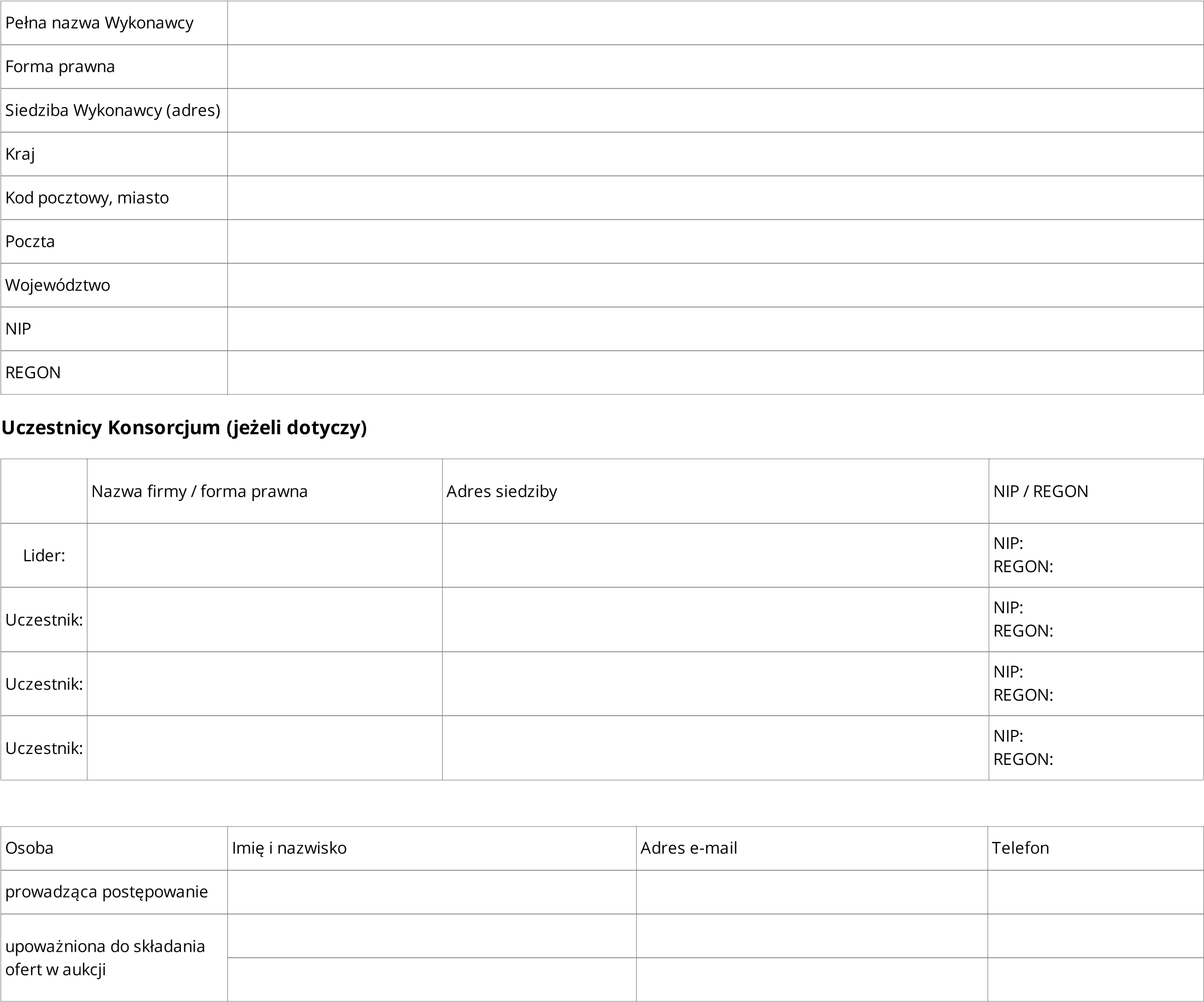 Oferta do: WĘGLOKOKS KRAJ Sp. z o.o. z siedzibą w: 41-940 Piekary Śląskie ul. Gen. Jerzego ZiętkaW związku z ogłoszeniem postępowania o udzielenie zamówienia w trybie postępowanie niepubliczne - konkurs ofert pt.: Dostawa części zamiennych do kruszarek NOWOMAG dla potrzeb WĘGLOKOKS KRAJ Sp. z o.o. KWK Bobrek-Piekary w 2021 roku (grupa materiałowa295-28-01)oferujemy wykonanie przedmiotu zamówienia zgodnie z wymaganiami określonymi przez Zamawiającego w Specyfikacji Istotnych Warunków Zamówienia za cenę: 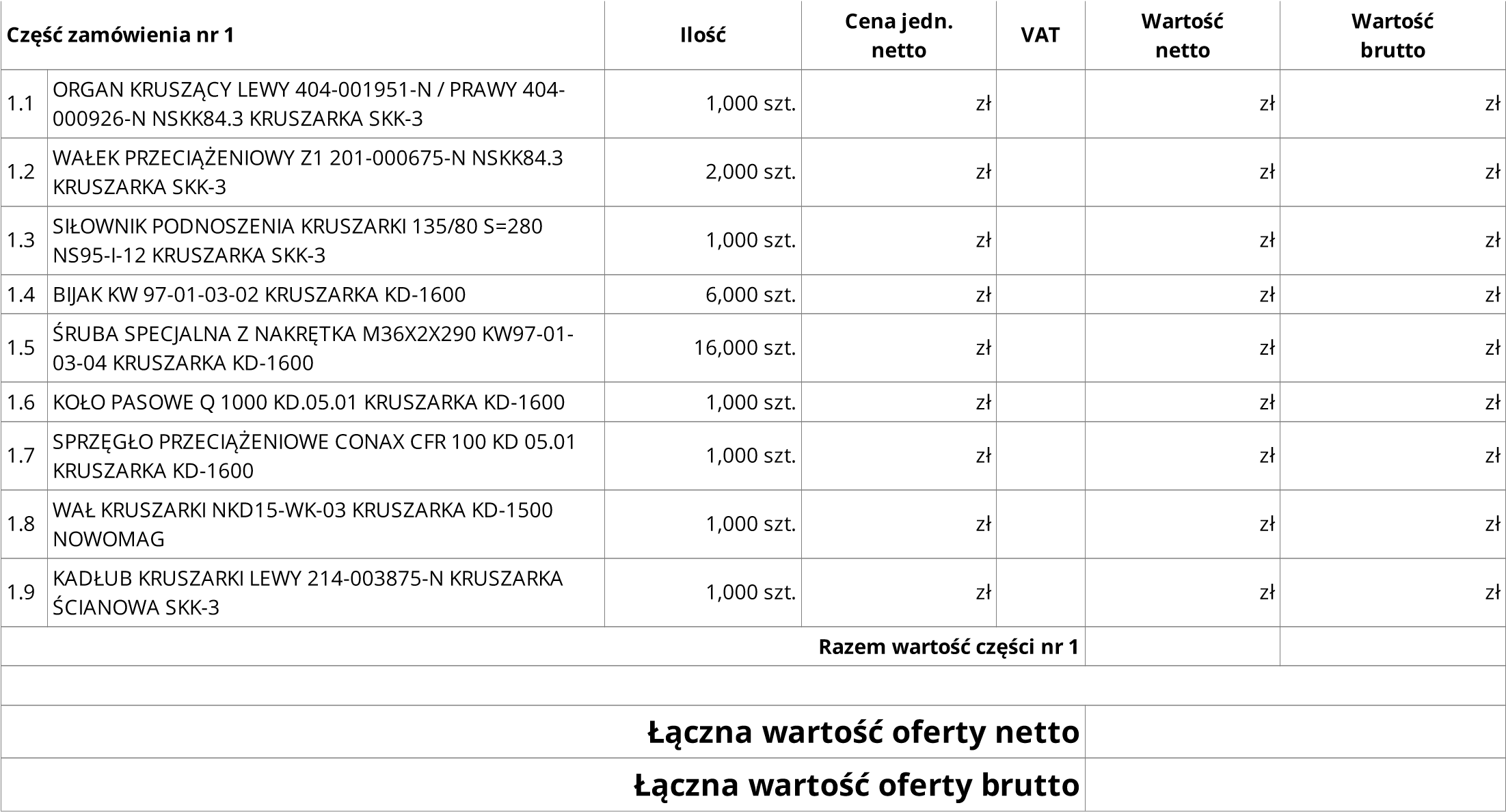    Oświadczamy, że w formularzu ofertowym w pozycji……………złożono ofertę równoważną (w przypadku, gdy występuje)Oświadczam, że Wykonawca składający niniejszą ofertę, a w przypadku oferty wspólnej każdy Wykonawca składający ofertę wspólną :                                                 Podał cenę ofertową (stawkę jednostkową),obejmującą cały zakres przedmiotu zamówienia opisany w SIWZ.Podał cenę ofertową  która zawiera wszystkie koszty, które będą poniesione w celu należytego wykonania przedmiotu zamówienia.  Zapoznał się z SIWZ oraz akceptuję jej postanowienia, w tym Istotne postanowienia, które zostaną wprowadzone do umowy - bez zastrzeżeń Akceptuje proponowany przez Zamawiającego termin płatności wynagrodzenia należnego na podstawie umowy, który wynosi 60 dni kalendarzowych od daty wpływu faktury do Zamawiającego wystawionej na podstawie stosownego dokumentu np. odbioru przedmiotu zamówienia potwierdzonego przez Zamawiającego.                                                            Oferuję termin realizacji zamówienia oraz okres gwarancji zgodnie z wymaganiami SIWZ,                                                                                                             Oferowany przedmiot zamówienia jest wolny od wad prawnych i nie narusza praw osób trzecich,                                                                                               Zaoferował przedmiot zamówienia, który spełnia wszystkie wymagania określone w SIWZ oraz w Szczegółowym opisie przedmiotu zamówienia .Zapoznał się z wyciągiem z Regulaminu udzielania zamówień w WĘGLOKOKS KRAJ Sp. z o.o. a także treścią załączników do Regulaminu nr 6 i 7, tj. Ogólnymi warunkami realizacji dostaw (OWRD) oraz Instrukcją dla Wykonawców, , zamieszczonymi na stronie https://dostawcy-weglokoks.coig.biz/, oraz że w przypadku zawarcia umowy, zapoznam osoby realizujące umowę po stronie Wykonawcy z ww. Instrukcją. Przystąpienie przez Wykonawcę do udziału w postępowaniu jest równoznaczne z akceptacją Regulaminu ,treści SIWZ i wszystkich warunków udziału w postępowaniu.Oświadczam, że Wykonawca składający niniejszą ofertę, a w przypadku oferty wspólnej Wykonawcy składający ofertę wspólną spełnia/ją warunki dotyczące:                                                    1) posiadania niezbędnej wiedzy i doświadczenia 2) dysponowania odpowiednim potencjałem technicznym i osobami zdolnymi do wykonania   zamówienia       3) sytuacji ekonomicznej i finansowej zapewniającej wykonanie zamówienia,                                                                                             4)posiadania uprawnień do wykonywania określonej działalności lub czynności związanej z wykonaniem przedmiotu zamówienia - jeżeli ustawy nakładają obowiązek posiadania takich uprawnień - jeżeli dotyczy,Oświadczam, że Wykonawca składający niniejszą ofertę, a w przypadku oferty wspólnej Wykonawcy składający ofertę wspólną spełniają  poniższe warunki  :       1) nie zalegają z uiszczaniem podatków, opłat lub składek na ubezpieczenia społeczne i zdrowotne z wyjątkiem przypadków, gdy uzyskali oni przewidziane prawem zwolnienie, odroczenie, rozłożenie na raty zaległych płatności lub wstrzymanie w całości wykonania decyzji właściwego organu,   2) nie znajdują się w stanie likwidacji lub upadłości za wyjątkiem Wykonawców, którzy po ogłoszeniu upadłości zawarli układ zatwierdzony prawomocnym postanowieniem sądu, jeżeli układ nie przewiduje zaspokojenia wierzycieli poprzez likwidację majątku upadłego.Oświadczenie  podmiotów składających  wspólną ofertę:                                                                                    Oświadczam w imieniu Wykonawców składających ofertę, że w przypadku zawarcia umowy na wykonanie przedmiotu zamówienia ,Wykonawcy składający wspólną ofertę będą ponosić solidarną odpowiedzialność za niewykonanie lub nienależyte wykonanie zobowiązania.                       Oświadczam/my, że jestem/śmy związany/ni ofertą przez okres 60 dni.Załącznik Nr 3 do SIWZWYKAZ PARAMETRÓW TECHNICZNO – UŻYTKOWYCH OFEROWANEGOPRZEDMIOTU ZAMÓWIENIA, SPEŁNIENIA WYMAGAŃ PRAWNYCH, WYKAZZAŁĄCZONYCH DOKUMENTÓW POTWIERDZAJĄCYCH SPEŁNIANIE PRZEZOFEROWANE DOSTAWY WYMAGAŃ OKREŚLONYCH PRZEZ ZAMAWIAJĄCEGONr zadania (części) formularza ofertowego…………………… (jeśli to konieczne sporządzić oddzielnie dla każdego zadania)Parametry techniczno – użytkowe oferowanego przedmiotu zamówienia.1. Części zamienne będące przedmiotem zamówienia są przeznaczone do stosowania w podziemnych wyrobiskach zakładów górniczych zagrożonych wybuchem metanu i pyłu węglowego.Oświadczenia:Oświadczam, że części zamienne stanowiące przedmiot zamówienia będą fabrycznie nowe, kompletne, wolne od wad konstrukcyjnych, materiałowych i wykonawczych. Oświadczam, że oferowany przedmiot zamówienia jest wolny od wad prawnych i fizycznych i nie narusza praw majątkowych osób trzecich. W przypadku wystąpienia przez osobę trzecią z jakimkolwiek roszczeniem przeciwko Zamawiającemu wynikającym z naruszenia przez zaoferowany przedmiot zamówienia praw tej osoby, w tym praw wynikających z tytułu własności przemysłowej, zobowiązuję się do poniesienia (zwrotu Zamawiającemu) wszystkich kosztów i wydatków z tym związanych, wliczając  w to koszty zapłacone przez Zamawiającego na rzecz osób trzecich, których prawa zostały naruszone. Oświadczam, że informacje znajdujące się na stronie : strona nr …………….,   strona nr …………….,      stanowią informacje będące tajemnicą przedsiębiorstwa w rozumieniu przepisów Ustawy z dnia 16 kwietnia 1993 roku o zwalczaniu nieuczciwej konkurencji (Dz. U. z 2020r.poz. 1913 t.j.) 
tj. spełniają łącznie trzy warunki:informacja ma charakter …………………………….. (techniczny, technologiczny, organizacyjny przedsiębiorstwa lub posiada wartość gospodarczą),nie została ujawniona do wiadomości publicznej,podjęto w stosunku do niej niezbędne działania w celu zachowania poufności.Faktyczne okoliczności potwierdzające zasadność objęcia informacji tajemnicą przedsiębiorstwa:Ad. 1……………………………………………………………………………………………………………Ad. 2……………………………………………………………………………………………………………Ad. 3……………………………………………………………………………………………………………Oświadczam, że przedmiot zamówienia dostarczony będzie w opakowaniu jednorazowym nie podlegającym zwrotowi.*)lubOświadczam, że przedmiot zamówienia dostarczony będzie w opakowaniu zwrotnym tj.:            ………………………………………………………………………………………………. (jeżeli dotyczy Wypełnia Wykonawca określając rodzaj opakowania)*)W przypadku braku informacji o rodzaju opakowania Zamawiający traktował będzie opakowanie jako opakowanie jednorazowe nie podlegające zwrotowi.Oświadczam, że wyrób oferowany jako równoważny spełnia wymagania określone przez Zamawiającego w Załączniku Nr 1 do SIWZ – dotyczy/ nie dotyczy (odpowiednie skreślić).           …………………..………………..………………………….       E-mail do obsługi zamówień generowanych w portalu Dostawcy ( LDO ) * - wpisać własne dane ** -wypełnić jeżeli dotyczy………………………………………………………………………………………….                                                   (pieczęć i podpis osoby/osób upoważnionych do reprezentowania Wykonawcy)Załącznik Nr 4 do SIWZ Oświadczenie dotyczące przedmiotu ofertyWykonawca, a w przypadku oferty wspólnej Pełnomocnik:_________________________________________________________________________________________________________________________________________________________________(pełna nazwa i adres)Nazwa wyrobu:______________________________________________________________________(nazwa, nazwa handlowa, typ, odmiana, gatunek, klasa, itp.)Producent wyrobu: ___________________________________________________________________________________________________________________________________________________Posiadane dokumenty, odniesienia:___________________________________________________________________________________________________________________________________________Oświadczenie producenta lub upoważnionego przedstawiciela, iż oferowany wyrób spełnia wymagania prawa polskiego i Unii Europejskiej w zakresie wprowadzenia na rynek 
i do użytku w podziemnych wyrobiskach górniczych w warunkach istniejących zagrożeń .………………………………………………………………………………………….(pieczęć i podpis osoby/osób upoważnionych do reprezentowania Wykonawcy)Załącznik Nr 5 do SIWZMiejscowość ……………………….				                      Data ……………………….PEŁNA NAZWA WYKONAWCY------------------------------------------------------------------------------------------------------------------------------------------------------------------------------------------------------------------------------OŚWIADCZENIE WYKONAWCY WSPÓLNIE UBIEGAJĄCEGO 
SIĘ O ZAMÓWIENIEOświadczam, że :nie jestem w stanie likwidacji lub upadłości albo jestem w stanie upadłości lub likwidacji oraz o ogłoszeniu upadłości zawarłem układ zatwierdzony prawomocnym postanowieniem sądu ,a układ nie przewiduje zaspokojenia wierzycieli poprzez likwidację majątku upadłego,nie zalegam z uiszczaniem podatków, opłat, składek na ubezpieczenie społeczne i zdrowotne albo zalegam z uiszczaniem podatków, opłat lub składek na ubezpieczenia społeczne i zdrowotne oraz uzyskałem przewidziane prawem zwolnienie, odroczenie lub rozłożenie na raty zaległych płatności lub wstrzymanie w całości wykonania decyzji właściwego organu,będę ponosił solidarną odpowiedzialność za wykonanie przedmiotu zamówienia.Wypełnia każdy z Wykonawców wspólnie składających ofertę.Załącznik nr 6 do SIWZNazwa Wykonawcy/członka konsorcjum:______________________________________________________________________________________________________OŚWIADCZENIE WYKONAWCYWykonawca składający niniejszą ofertę, a w przypadku oferty wspólnej każdy Wykonawca składający ofertę wspólną oświadcza, że:jest czynnym* podatnikiem podatku od towarów i usług i jest uprawnionym do wystawiania faktur,lub jest zwolnionym* podatnikiem podatku od towarów i usług.*  - wybrać właściwą opcję i niepotrzebne skreślićWykonawca składający niniejszą ofertę, a w przypadku oferty wspólnej każdy Wykonawca składający ofertę wspólną oświadcza, że posiada status ………….…. przedsiębiorcy w rozumieniu ustawy z dnia 8 marca 2013 r. o przeciwdziałaniu nadmiernym opóźnieniom w transakcjach handlowych (Dz.U.  z 2021 r. poz. 424 t.j.).Wykonawca składający niniejszą ofertę, a w przypadku oferty wspólnej każdy Wykonawca składający ofertę wspólną oświadcza, że jego właściwym urzędem skarbowym jest : ……………………………………………………………………………………………………………..                                         ( nazwa Urzędu Skarbowego i adres )………………………………………………………………………………………….(pieczęć i podpis osoby/osób upoważnionych do reprezentowania Wykonawcy)* - skreślić niewłaściweZałącznik Nr 7 do SIWZPieczęć firmowa WykonawcyNIP ……………………..                                                                            DATA …………………..………….OŚWIADCZENIENiniejszym oświadczamy, że posiadamy wierzytelności pieniężne wobec WĘGLOKOKS KRAJ Sp. z o.o. przekraczające wysokość wadium niezbędnego do spełnienia wymagań ofertowych w przetargu pn.………………………………………………………………………………………………………………………………………………………………………………………………………………………………………………przetarg nr: …………………………………………………………………………………………….. przewidywana data otwarcia ofert: …………………………………………………………………..wysokość wymaganego wadium: …………………………………………………………………….Wyżej wymienione wierzytelności wynikają z:faktury nr …………… z dnia ……………… data wymagalności ………. wartość ………………faktury nr …………… z dnia ……………… data wymagalności ………. wartość ………………faktury nr …………… z dnia ……………… data wymagalności ………. wartość ………………faktury nr …………… z dnia ……………… data wymagalności ………. wartość ………………WARTOŚĆ RAZEM: ………………………..Wyrażamy zgodę na zaliczenie wierzytelności wynikających z ww. faktur VAT do kwoty[____] (słownie: ___) stanowiącej równowartość wadium, na poczet wadium wymaganego w postępowaniu pn.: [____]. Oświadczamy, że zaliczenie wierzytelności na poczet wadium uważamy za spełnienie przez WĘGLOKOKS KRAJ Sp. z o.o. świadczenia pieniężnego wynikającego z ww. faktur VAT do kwoty [___] dlatego też nie będziemy naliczać odsetek za opóźnienie w zapłacie za okres do dnia zakończenia postępowania o udzielenie zamówienia. Zwrot wadium nastąpi na zasadach określonych w § 19 Regulaminu udzielania zamówień z WEGLOKOKS KRAJ Sp. z o.o.………………………………………………………………………………………….(pieczęć i podpis osoby/osób upoważnionych do reprezentowania Wykonawcy)………………………………………………………………………………………….(pieczęć i podpis Dyrektora ds. Finansowych/Głównego Księgowego w WEGLOKOKS KRAJ Sp. z o.o.)Załącznik Nr 8 do SIWZIstotne postanowienia, które zostaną wprowadzone do umowy§ 1.Podstawa zawarcia  umowyPodstawę zawarcia umowy stanowią:Protokół końcowy potwierdzający wynik postępowania o udzielenie zamówienia przeprowadzonego              w trybie konkursu ofert pn.  Dostawa części zamiennych do kruszarek NOWOMAG dla potrzeb  WĘGLOKOKS KRAJ Sp. z o.o.  KWK Bobrek-Piekary w 2021 roku (grupa materiałowa 295-28-01) nr sprawy: PRZZ/2713Oferta złożona  przez Wykonawcę.Specyfikacja Istotnych Warunków Zamówienia (SIWZ).§ 2.Przedmiot umowyPrzedmiotem umowy jest: dostawa części zamiennych do kruszarek NOWOMAG dla potrzeb  WĘGLOKOKS KRAJ Sp. z o.o.  KWK Bobrek-Piekary w 2021 roku (grupa materiałowa 295-28-01)Wykonawca oświadcza, że świadczenie przedmiotowej dostawy odpowiada wszystkim wymaganiom Załącznika nr 1 do SIWZ.Zakres świadczenia wynikający z niniejszej umowy jest tożsamy ze zobowiązaniem zawartym  
w ofercie Wykonawcy.§ 3.Cena i warunki płatnościWartość umowy nie przekroczy:Wartość   netto ....................zł, stawka   VAT  – zgodnie z obowiązującymi przepisami w okresie realizacji umowy.Suma wartości zamówień wystawionych przez Zamawiającego nie może przekroczyć wartości umowy. Wartość odebranego towaru, którą zapłaci Zamawiający zostanie ustalona w oparciu o ceny jednostkowe netto uzyskane w postępowaniu o udzielenie zamówienia. Ceny jednostkowe netto zgodnie z Załącznikiem nr…… do Umowy. Oferowany towar jest fabrycznie nowy, wolny od wad prawnych i fizycznych i nie narusza praw majątkowych osób trzecich oraz jest zgodny ze złożoną ofertą. W przypadku wystąpienia przez osobę trzecią z jakimkolwiek roszczeniem przeciwko Zamawiającemu wynikającym z naruszenia praw autorskich, praw własności przemysłowej lub know- how przez przedmiot zamówienia, Wykonawca zobowiązuje się przystąpić do sprawy niezwłocznie po zawiadomieniu go przez Zamawiającego, a także ponieść wszystkie koszty z tym związane, wliczając w to koszty zapłacone przez Zamawiającego na rzecz osób trzecich, których prawa zostały naruszone. Wartość umowy netto zawartej w wyniku postępowania o udzielenie zamówienia prowadzonego zgodnie z Regulaminem udzielania zamówień w WĘGLOKOKS KRAJ Sp. z o.o., w tym  lub aukcji elektronicznej (art.70 kc) zawiera wszelkie koszty, w tym: ewentualne opłaty celno-graniczne, koszty dostawy do magazynów Zamawiającego łącznie z ubezpieczeniem na czas transportu oraz koszty opakowania nie przewidzianego do zwrotu i oznakowania towaru. Wykonawcy nie przysługuje żadne dodatkowe/uzupełniające wynagrodzenie z tytułu realizacji umowy. Zamawiający, pomimo dochowania należytej staranności, z uwagi na charakter prowadzonej działalności nie zapewnia realizacji umowy w pełnym zakresie. W przypadku, kiedy zrealizowana faktyczna wartość umowy netto będzie niższa od wartości netto umowy, Wykonawcy nie przysługuje jakiekolwiek wynagrodzenie oraz jakiekolwiek roszczenie odszkodowawcze z tytułu niezrealizowanej części umowy.W sytuacjach powodujących konieczność odbioru towaru przez Zamawiającego z winy Wykonawcy, Zamawiający obciąży Wykonawcę kosztami transportu w wysokości poniesionej przez Zamawiającego. Dla określenia ilości oraz terminu dostaw, Zamawiający składać będzie Wykonawcy stosowne zamówienia. Uważa się za skuteczne następujące formy i sposoby przekazywania zamówień Wykonawcy przez Zamawiającego: w formie elektronicznej (opublikowanie zamówienia w Portalu Dostawcy), lub przesłanie zamówienia faksem, lub przesłanie zamówienia pocztą elektroniczną w formacie pdf. W przypadku przekazywania zamówień w formie elektronicznej zamówienia publikowane będą w „Portalu Dostawcy” co jest równoznaczne z dostarczeniem zamówienia. Operacja ta połączona jest z automatycznym wysyłaniem Wykonawcy informacji o opublikowaniu zamówienia na wskazany przez Wykonawcę w złożonej ofercie (w przypadku trybu aukcja elektroniczna) lub umowie adres poczty elektronicznej. Przedmiotowa zmiana nie wymaga aneksu do umowy.Zamawiający jest uprawniony do doręczenia Wykonawcy zamówień nie później niż w ostatnim dniu obowiązywania umowy. Zapłata ceny następuje na podstawie prawidłowo wystawionej faktury. Faktury niespełniające wymagań określonych w niniejszym paragrafie nie będą akceptowane przez Zamawiającego,Faktury za realizację przedmiotu zamówienia Wykonawca wystawiać będzie Zamawiającemu w terminie wynikającym z właściwych przepisów na podstawie dokumentu odbioru przedmiotu zamówienia potwierdzonego przez magazyn ZamawiającegoWykonawca wystawiając fakturę zobowiązany jest do dokonania opisu przedmiotu umowy w sposób rzetelny, zgodny z umową i stanem rzeczywistym, w sposób zgodny z nazewnictwem stosowanym                     w Polskiej Klasyfikacji Wyrobów i Usług (PKWiU)lub kodem CN, ponadto nazwa towaru na fakturze powinna być zgodna z nazwą asortymentu określonego w umowie i zamówieniu.W przypadku realizacji przedmiotu umowy przez Wykonawcę składającego się z wielu podmiotów, wszystkie podmioty działające łącznie jako Wykonawca ponoszą solidarną odpowiedzialność wobec Zamawiającego za realizację przedmiotu umowy.W przypadku gdy Wykonawcą jest konsorcjum firm Strony zgodnie ustalają, że wszelkie rozliczenia z tytułu realizacji umowy, tak od strony wzajemnych należności jak i zobowiązań odbywać się będą wyłącznie pomiędzy Zamawiającym, a liderem ……/……….Rozliczenia pomiędzy członkami konsorcjum  z tytułu realizacji umowy odbywać się będą w ramach ich wewnętrznych uzgodnień, bez udziału Zamawiającego a dokonana przez Zamawiającego zapłata na rzecz lidera konsorcjum wyczerpuje roszczenia pozostałych członków konsorcjum z tytułu należnego wynagrodzenia za realizację przedmiotu umowy.W przypadku umowy z Wykonawcami nie tworzącymi konsorcjum firm Strony zgodnie ustalają, że wszelkie rozliczenia z tytułu realizacji umowy tak od strony wzajemnych należności jak i zobowiązań odbywać się będą wyłącznie pomiędzy Zamawiającym, a przedstawicielem Wykonawcy określonym                  w ofercie i/lub umowie. Rozliczenia pomiędzy pozostałymi podmiotami będącymi Wykonawcami z tytułu realizacji umowy odbywać się będą w ramach ich wewnętrznych uzgodnień, bez udziału Zamawiającego a dokonana przez Zamawiającego zapłata na rzecz określonego w ofercie i/lub umowie przedstawiciela Wykonawcy wyczerpuje roszczenia pozostałych podmiotów będących Wykonawcami z tytułu należnego wynagrodzenia za realizację przedmiotu umowy.Fakturę należy wystawić na:           WĘGLOKOKS KRAJ Sp. z o. o.,  41-940 Piekary Śląskie, ul. Gen. Jerzego Ziętkaz dopiskiem w treści – dot. KWK Bobrek – Piekary, Ruch Bobrek i przesłać na powyższy adres.W przypadku gdy zostało podpisane porozumienie o przesyłaniu faktur drogą elektroniczną, fakturę należy wysyłać na adres wskazany w porozumieniu.Wykonawca jest zobowiązany do dołączenia do wystawionej faktury kopię dokumentu, o którym mowa  w ust. 11, a na podstawie którego została wystawiona faktura.Faktury muszą być wystawione w języku i w walucie polskiej, zawierać numer umowy, pod którym umowa została wprowadzona do elektronicznego rejestru umów prowadzonym przez Zamawiającego oraz numer zamówienia Zamawiającego. Wszelkie płatności dokonywane będą przelewem na rachunek rozliczeniowy wskazany przez Wykonawcę na fakturze. Termin płatności faktur dokumentujących zobowiązania wynikające z umowy wynosi do 60 dni kalendarzowych od daty wpływu faktury do Zamawiającego. Wyklucza się stosowanie zaliczek i przedpłat. Wykonawca dokona zarachowania wpłaty ceny/wynagrodzenia w pierwszej kolejności na poczet należności głównej wskazanej w tytule przelewu (art. 451 § 1 KC nie stosuje się).Numer rachunku rozliczeniowego Wykonawcy będzie wskazywany każdorazowo tylko i wyłącznie na fakturach.Zmiana numeru rachunku rozliczeniowego Wykonawcy umieszczonego na złożonej u Zamawiającego fakturze nie stanowi zmiany umowy i jest możliwa tylko i wyłącznie poprzez złożenie Zamawiającemu faktury korygującej.Rozporządzanie wierzytelnościami wynikającymi z umowy (należność główna, należność uboczna,  w tym odszkodowania, kary umowne i inne), w tym w szczególności zabezpieczenie, zastaw, przewłaszczenie, obciążenie, zbycie) wymagają pisemnej zgody Zamawiającego pod rygorem nieważności. Wykonawca zobowiązany jest do umieszczenia na każdej fakturze informacji o następującej treści: „Rozporządzanie wierzytelnością wymaga uprzedniej zgody Węglokoks Kraj Sp. z o.o.”.Zapłata faktury korygującej nastąpi w terminie do 30 dni kalendarzowych od daty jej dostarczenia do Zamawiającego, jednak nie wcześniej niż w terminie płatności faktury pierwotnej.Zamawiający jest uprawniony do dokonywania potrąceń wzajemnych wierzytelności wymagalnych                                          i niewymagalnych. Potrącenie umowne wywołuje skutek z chwilą doręczenia oświadczenia przez Zamawiającego o potrąceniu.Strony ustalają jako datę zapłaty przez Zamawiającego datę obciążenia rachunku bankowego Zamawiającego.Wykonawca oświadcza, iż numer rachunku rozliczeniowego wskazany na fakturze jest rachunkiem dla którego zgodnie z rozdziałem 3a ustawy z dnia 29 sierpnia 1997 r. - Prawo bankowe (Dz. U. 2020.1896 tj.) prowadzony jest rachunek VAT.W przypadku gdy rachunek rozliczeniowy Wykonawcy nie figuruje w rejestrze podatników VAT prowadzonym przez Szefa Krajowej Administracji Skarbowej,  Zamawiający jest uprawniony                             do złożenia zawiadomienia, o którym mowa wart. 117ba § 3 Ustawy z dnia 29 sierpnia1997 r. Ordynacja podatkowa (Dz. U. 2020.1325 tj.).  Zamawiający oświadcza, że:jest czynnym podatnikiem podatku od towarów i usług o  NIP 653 000 48 65, jego właściwym urzędem skarbowym jest Pierwszy Mazowiecki Urząd Skarbowy w Warszawie                          ul. Alojzego Felińskiego 2A, 01-513  Warszawa,posiada status dużego przedsiębiorcy w rozumieniu ustawy z dnia 8 marca 2013 r. o przeciwdziałaniu nadmiernym opóźnieniom w transakcjach handlowych (Dz. U. 2020.935 tj.)Wykonawca oświadcza, że:jest czynnym podatnikiem podatku od towarów i usług o numerze  NIP …………………..   i jest uprawnionym do wystawiania faktur/ lub jest zwolnionym podatnikiem podatku od towarów i usług jego właściwym urzędem skarbowym jest:…………………………………………posiada status ……………… przedsiębiorcy w rozumieniu ustawy z dnia 8 marca 2013 r.  o przeciwdziałaniu nadmiernym opóźnieniom w transakcjach handlowych (Dz. U. 2020.935 tj.).Jeżeli którakolwiek ze Stron przestanie być czynnym podatnikiem podatku od towarów i usług jest zobowiązana do pisemnego poinformowania o tym drugiej Strony w terminie 7 dni od daty zaistnienia zmiany.W przypadku zmiany właściwych urzędów skarbowych Zamawiającego i/lub Wykonawcy, każda ze Stron zobowiązana jest do pisemnego poinformowania drugiej Strony o zmianie w terminie do 7 dni od daty jej dokonania. Zamawiający oświadcza, że będzie realizować płatności za faktury z zastosowaniem mechanizmu podzielonej płatności, tzw. split paymentStrony zobowiązane są niezwłocznie informować drugą Stronę o każdej zmianie statusu, o którym mowa w ust. 33,34 powyżej.Przedmiot zakupu może zostać sfinansowany przez wybranego przez Zamawiającego przedsiębiorcę leasingowego. W takim przypadku Wykonawca pozostanie zobowiązany względem Zamawiającego w zakresie:obowiązków wynikających z rękojmi i gwarancji,obowiązków w zakresie dostawy, montażu, uruchomienia, ewentualnych szkoleń w zakresie obsługi przedmiotu umowy,wymaganych warunków technicznych i jakościowych przedmiotu umowy,odpowiedzialności z tyt. kar umownych za ewentualne nieterminowe wykonanie obowiązków o których mowa powyżej na warunkach i zasadach określonych w postępowaniu/umowie. W przypadku opóźnień w płatnościach kwestia regulowania ewentualnych odsetek będzie przedmiotem odrębnych negocjacji.§ 4 Termin obowiązywania umowyUmowa obowiązywać będzie  ………………………………… Zamówienie nie może być doręczone później niż w ostatnim dniu obowiązywania  umowy.Termin realizacji dostaw – ………od daty wysłania zamówienia drogą elektroniczną.§ 5Gwarancja  i postępowanie reklamacyjne  Wykonawca udziela ……………………… miesięcy gwarancji od daty dostawy do magazynu Zamawiającego.W uzasadnionych przypadkach Zamawiający przeprowadza postępowanie reklamacyjne.        Termin zapłaty za dostarczone, objęte postępowaniem reklamacyjnym towary, zostaje wtedy wydłużony o okres postępowania reklamacyjnego. W przypadku dostarczenia towaru wadliwego, w tym z wadą ukrytą, Zamawiający złoży Wykonawcy pisemną reklamację. Wykonawca zobowiązany jest w terminie do 3 dni roboczych, pod rygorem naliczenia kar umownych, reklamację rozpatrzyć i udzielić Zamawiającemu pisemnej odpowiedzi czy reklamację uznaje i wskazać sposób jej załatwienia. Bieg terminu rozpoczyna od dnia następnego po dniu przekazania, drogą faksową lub elektroniczną, przez Zamawiającego reklamacji do Wykonawcy. Po stwierdzeniu konieczności wycofania z użytkowania dostarczonego towaru z powodu wad zostaną przeprowadzone oględziny w obecności przedstawiciela Wykonawcy.W przypadku uznania reklamacji Wykonawca zobowiązany jest dostarczyć, w terminie do  3 dni roboczych od daty uznania reklamacji, towar wolny od wad, pod rygorem naliczenia kar umownych zgodnie z zapisami § 10.W przypadku rozbieżności stanowisk, co do uznania reklamacji, Zamawiający może zlecić  wykonanie badań specjalistycznej jednostce badawczej.W przypadku uzyskania wyników badań potwierdzających wady towaru koszty badań  ponosi Wykonawca, który zobowiązany jest do dostarczenia, w terminie do 3 dni roboczych  od powzięcia wiadomości o w/w wynikach, towaru spełniającego wymogi określone przez Zamawiającego w postępowaniu, pod rygorem naliczenia kar umownych zgodnie  z zapisami § 10.      Wysokość kosztów badań określi każdorazowo specjalistyczna jednostka badawcza.Wymieniony w ramach gwarancji towar winien zostać objęty nową gwarancją na takich samych zasadach jak przedmiot Umowy.    § 6 Badania kontrolneZamawiający zastrzega sobie prawo przeprowadzania w dowolnym terminie, w czasie obowiązywania umowy, badań kontrolnych zakupionego i dostarczonego towaru w zakresie jego zgodności z deklarowanymi przez Wykonawcę umowy parametrami technicznymi i jakościowymi oraz wydanymi certyfikatami przez: akredytowaną jednostkę uprawnioną do certyfikowania wyrobów, lub akredytowane przez Polskie Centrum Akredytacji laboratorium badawcze, lub laboratorium badawcze posiadające potwierdzenie kompetencji wydane przez jednostkę uprawnioną do certyfikowania wyrobów, uprawnione do badania towarów stanowiących przedmiot umowy. Zamawiający zastrzega sobie prawo ustalania zakresu badań towarów objętych kontrolą. Pobranie próbki towaru do badań kontrolnych nastąpi w drugim dniu roboczym licząc od daty zawiadomienia Wykonawcy drogą faksową lub elektroniczną.        Zawiadomienie będzie zawierało informację o: rodzaju towaru objętego badaniem kontrolnym, numerze dowodu dostawy partii materiałów lub wyrobu lub części zamiennych maszyn/urządzeń podlegających badaniom kontrolnym magazynie, w którym zostanie pobrana próbka towaru,terminie pobrania próbki do badań kontrolnych i jej wielkości wskazując jednocześnie Jednostkę, której zlecono ich przeprowadzenie.         Za oznaczenie i zabezpieczenie reprezentatywnej partii towaru, do czasu pobrania próbki towaru do badań kontrolnych, w sposób uniemożliwiający ingerencję osób trzecich odpowiada Zamawiający. Wykonawcy przysługuje prawo uczestniczenia w pobieraniu próbki towaru do badań oraz jej oznaczenia w dogodny dla niego sposób.          Wykonawcy i Zamawiającemu nie przysługuje prawo uczestniczenia w procesie badawczym organizowanym i przeprowadzanym przez specjalistyczną jednostkę badawczą, o której mowa w ust. 1. Z pobrania próbki towaru do badań kontrolnych sporządza się stosowny protokół zawierający, co najmniej, informacje określone w ust. 3, który podpisują: Kierownik Działu Gospodarki Materiałowej i Magazynowej lub osoba przez niego wyznaczona, przedstawiciel Wykonawcy umowy. Protokół, o którym mowa w ust. 5, sporządza się w trzech egzemplarzach. Oryginał zatrzymuje Zamawiający, a jedną z kopii otrzymuje przedstawiciel Wykonawcy obecny przy pobieraniu próbek towaru do badań. W przypadku nieobecności przedstawiciela Wykonawcy przy pobieraniu próbki towaru do badań, protokół, o którym mowa w ust. 5, sporządza się bez jego podpisu, a Wykonawcy nie przysługuje prawo wniesienia zastrzeżeń dotyczących sposobu jej pobierania. Przekazanie próbki do badań jednostce wymienionej w ust. 1 następuje za potwierdzeniem odbioru wskazującym datę odbioru, ilość i nazwę przekazanego do badań towaru oraz nazwisko i imię osoby odbierającej próbkę do badań.W przypadku wydania przez specjalistyczną jednostkę badawczą, o której mowa w ust. 1 opinii stwierdzającej niezgodność próbki towaru z wymaganiami określonymi w  ust. 1, Zamawiający niezwłocznie poinformuje o tym fakcie Wykonawcę, drogą faksową lub elektroniczną . W przypadku wystąpienia okoliczności, o których mowa w ust. 9: Wykonawca zobowiązany jest do dostarczenia w terminie określonym w umowie, licząc od daty powiadomienia, towaru wolnego od wad w ilości równej wielkości nierozchodowanej dostaw, o której mowa w ust. 3 pkt 2, pod rygorem naliczenia kar umownych zgodnie z zapisami § 10, z zastrzeżeniem ust. 12, Wykonawca, na podstawie faktury wystawionej przez Zamawiającego, ponosi koszty towaru zużytego do badań, jego dostarczenia do podmiotu przeprowadzającego badania oraz ich przeprowadzenia i wydania opinii, Zamawiający może zlecić, powtórne badania kontrolne próbki tożsamego towaru z losowo wybranej dostawy dostarczonej do magazynu wybranego Oddziału, Wykonawca ponosi koszty towaru zużytego do powtórnych badań, o których mowa w pkt 3, jego dostarczenia do podmiotu przeprowadzającego badania oraz ich przeprowadzenia i wydania opinii, niezależnie od uzyskanych wyników, dwukrotne negatywne wyniki badań wydane przez specjalistyczną jednostkę badawczą, o której mowa w ust. 1 mogą stanowić przesłankę do odstąpienia od umowy z przyczyn leżących po stronie Wykonawcy i nie dokonania zapłaty za wadliwą partię towaru. Towar obarczony wadą, potwierdzoną opinią specjalistycznej jednostki badawczej, o której mowa 
w ust. 1, podlega zwrotowi na rzecz Wykonawcy jego transportem i na jego koszt. W przypadku ujawnienia, potwierdzonej opinią specjalistycznej jednostki badawczej, o której mowa            w ust. 1, wady towaru częściowo lub całkowicie rozchodowanego z magazynu oraz podjęciu przez Zamawiającego decyzji o demontażu i wytransportowaniu towaru z dołu kopalni, kosztami wynikającymi z wyżej wymienionych działań obciążony zostanie Wykonawca na podstawie faktury wystawionej przez Zamawiającego w oparciu o sporządzoną przez niego kalkulację kosztów. W czasie realizacji umowy Zamawiający zastrzega sobie prawo do przeprowadzenia, w uzgodnionym  z Wykonawcą umowy terminie i zakresie, audytu warunków techniczno – organizacyjnych oraz zgodności procesu realizacji umowy z posiadanymi przez Wykonawcę certyfikatami. W audycie, o którym mowa w ust. 13, oprócz upoważnionych przedstawicieli Zamawiającego mogą uczestniczyć, na zaproszenie Zamawiającego, również przedstawiciele akredytowanej jednostki certyfikującej.§ 7Obowiązki  WykonawcyWykonawca zobowiązany jest dostarczyć przedmiot zamówienia  zgodny ze złożoną ofertą.Dostarczenie przez Wykonawcę towaru nastąpi do wskazanego przez Zamawiającego miejsca                              w terminach określonych w zamówieniach w godzinach od 06.00 do 13.00, chyba, że uzgodniono inną godzinę dostawy. Towar winien zostać wydany Zamawiającemu   w opakowaniu zwyczajowo przyjętym dla danego rodzaju towaru i sposobu przewozu.Wykonawca dostarczy przedmiot zamówienia transportem własnym i na koszt własny do  WĘGLOKOKS  KRAJ Sp. z o.o. KWK Bobrek - Piekary, Ruch Bobrek .Towar winien być oznakowany w sposób umożliwiający jego łatwą identyfikację.Koszt oznakowania towaru wliczony jest w cenę towaru.Realizacja dostaw odbywać się będzie na podstawie zamówień wystawionych przez kopalnię.Zakres ilościowy przedmiotu zamówienia jest zakresem szacunkowym określonym przez Zamawiającego z należytą starannością. Zamawiający, pomimo dochowania należytej staranności ,z uwagi na charakter prowadzonej działalności nie zapewnia realizacji zamówienia w pełnym zakresie. Zamawiający zastrzega sobie prawo do zmiany ilości zamawianych towarów w ramach poszczególnych pozycji asortymentowych i składania zamówień według rzeczywistych potrzeb z  zastrzeżeniem, że całkowita wartość dostaw nie przekroczy wartości umowy oraz, że ceny jednostkowe poszczególnych pozycji asortymentowych nie ulegną zmianie.O przygotowaniu towaru do dostarczenia, Wykonawca zobowiązuje się powiadomić Zamawiającego  z odpowiednim wyprzedzeniem. Wykonawca zobowiązany jest do odbioru lub wskazania odbiorcy odpadów niebezpiecznych powstałych w wyniku procesu produkcji z materiałów dostarczonych przez Wykonawcę. Koszty odbioru powyższych odpadów ponosi WykonawcaBraki w dostawach towaru, Zamawiający zobowiązany jest podać Wykonawcy do wiadomości pisemnie lub pocztą elektroniczna w terminie do 3 dni roboczych od ich ujawnienia. Wykonawca winien w ciągu  3 dni roboczych od powiadomienia zająć stanowisko, co do braków w towarze.Jeżeli zajęcie stanowiska nie nastąpi w  tym terminie to brakujący towar Zamawiający będzie uważał za niedostarczony. Z chwilą rozpoczęcia realizacji dostaw, Wykonawca zobowiązany jest dostarczyć do magazynu Zamawiającego z każdą partią wyrobów sporządzone w języku polskim dokumenty, potwierdzające spełnienie przez przedmiot dostawy wymagań określonych przez Zamawiającego:     Przy każdej dostawie do magazynu  Zamawiającego w formie papierowej:   - Dowód wydania materiału (WZ),    - Świadectwo kontroli jakości,    - Deklaracja zgodności,    - Karta Gwarancyjna,    - Dokumentacja techniczno-ruchowa / instrukcja stosowania i eksploatacji wraz z wykazem części zamiennych ( w wersji papierowej lub elektronicznej)  - (dotyczy każdego dostawcy)Koszt opakowania nie przewidzianego do zwrotu wliczony jest w cenę towaru. Wykonawca zobowiązany jest do odbioru opakowań zwrotnych własnym transportem i na własny koszt. Zamawiający powiadomi Wykonawcę drogą faksową lub elektroniczną o możliwości odbioru opakowań w terminie: do 180 dni od dnia przyjęcia towaru – dotyczy bębnów po linach, kablach i przewodach, (jeżeli dotyczy)do 60 dni od dnia przyjęcia towaru – dotyczy pozostałych opakowań. (jeżeli dotyczy)Jeżeli Wykonawca po upływie 70 dni od dnia powiadomienia o możliwości odbioru opakowań zwrotnych, nie dokona ich odbioru, Zamawiający ma prawo: dostarczenia opakowania zwrotnego do siedziby Wykonawcy na koszt Wykonawcy, zgodnie z cennikiem przewoźnika, unieszkodliwienia opakowania zwrotnego na koszt Wykonawcy.§ 8Obowiązki  Zamawiającego1.  Zamawiający zobowiązany jest do wystawiania zamówień, które będą podpisywane lub przekazywane bez podpisu (w przypadku zamówień elektronicznych) przez osoby upoważnione ze Strony Zamawiającego. 2.	Zamówienie winno określać: 1)	identyfikatory umowy, 2)	sygnaturę postępowania o udzielenie zamówienia3)	datę i numer zamówienia, 4)	przedmiot zamówienia, 5)	ilości i jednostki miar, 6)	ceny jednostkowe netto, 7)	ogólną wartość netto zamówienia, 8)	termin realizacji zamówienia, 9)	miejsce dostawy, 3.	Ze strony Zamawiającego osobą odpowiedzialną za realizację umowy są osoby wymienione w zawartej umowie lub branżysta sporządzający zamówienie.   Zabezpieczenie środków technicznych związanych z rozładunkiem i magazynowaniem.§ 9Zakres rzeczowy przedmiotu umowyZakres rzeczowy zgodnie z Załącznikiem nr 1 do SIWZ.§ 10Kary umowne i odszkodowaniaW razie niewykonania lub nienależytego wykonania umowy: Wykonawca zobowiązany jest zapłacić Zamawiającemu kary umowne: w wysokości 10% wartości netto niezrealizowanej części umowy, gdy Zamawiający odstąpi od umowy z powodu okoliczności, za które odpowiada Wykonawca, w tym przypadku nie ma zastosowania lit. b i lit. c w zakresie zamówień niezrealizowanych do dnia odstąpienia od umowy, w wysokości 10% umownej wartości netto towaru określonego każdorazowo w niezrealizowanej części zamówienia, gdy Zamawiający odstąpi od zamówienia z powodu okoliczności, za które odpowiada Wykonawca, w wysokości 0,2% umownej wartości netto towaru określonego każdorazowo w zamówieniu, nie dostarczonego w terminie za każdy rozpoczęty dzień zwłoki liczony do dnia dostarczenia towaru, przy czym od 31 dnia zwłoki kara umowna liczona będzie  w wysokości 0,5%. W przypadku definitywnego braku realizacji zamówienia lub jego części, w sytuacji gdy nie odstąpiono od umowy, kara umowna równa jest wartości niezrealizowanego zamówienia. Za definitywny brak realizacji zamówienia lub jego części uznaje się w szczególności oświadczenie Wykonawcy o odstąpieniu od realizacji zamówienia lub jego części oraz sytuację, w której kwota kary umownej z tytułu zwłoki  w realizacji zamówienia lub jego części osiągnie wartość niezrealizowanego zamówienia lub jego części. w wysokości 0,2% wartości netto towaru zgłoszonego do reklamacji za każdy rozpoczęty dzień zwłoki    w jej rozpatrzeniu, w przypadku zaistnienia okoliczności, o których mowa w § 5 ust. 3,w wysokości 0,2% wartości netto podlegającego wymianie towaru za każdy dzień zwłoki (w przypadkach określonych w § 5 ust. 5 lub 7 oraz w § 6 ust. 10 pkt 1), Zamawiający zobowiązuje się zapłacić Wykonawcy kary umowne: w wysokości 10% umownej wartości netto towaru określonego każdorazowo w niezrealizowanym zamówieniu, gdy Wykonawca odstąpi od zamówienia z powodu okoliczności, za które odpowiada Zamawiający, w wysokości 0,1% umownej wartości netto zamówionego i nieodebranego z winy Zamawiającego towaru za każdy rozpoczęty dzień zwłoki. W razie opóźnienia Wykonawcy w wykonaniu umowy lub zamówienia, Zamawiający uprawniony jest do nabycia u innego kontrahenta towarów, których ilość odpowiada ilości towarów z dostarczeniem których Wykonawca się opóźnia. W przypadku, gdy zakup towarów zostanie dokonany za cenę wyższą od ceny wynikającej z wiążącej Strony umowy, Zamawiający obciąży Wykonawcę różnicą pomiędzy ceną, po jakiej Zamawiający nabył towar a ceną obowiązującą w umowie. Zamawiający niezależnie od zastrzeżonych kar umownych ma prawo domagania się od Wykonawcy odszkodowania na zasadach ogólnych do wartości faktycznie poniesionych strat oraz utraconych korzyści. W przypadku wystąpienia okoliczności uzasadniających naliczenie kar umownych, wezwanie do zapłaty stanowić będzie nota księgowa. Za datę dostawy partii towaru strony przyjmują: datę dostarczenia partii towaru do magazynu Zamawiającego, wpisaną przez magazyniera do dokumentu dostawy lub innego dokumentu zawierającego wszystkie informacje niezbędne dla dokumentu dostawy, potwierdzoną jego podpisem i pieczęcią imienną oraz firmową, lub datę przyjęcia do magazynu partii towaru depozytowego, potwierdzoną pisemną informacją Zamawiającego, przekazaną Wykonawcy, lub datę dostarczenia przez Wykonawcę partii towaru wolnego od wad w miejsce partii reklamowanej, potwierdzoną w sposób opisany w pkt. 1. 6.	Za naliczanie kar umownych, o których mowa w ust. 1 pkt. 1 lit. b, c, d, e, odpowiedzialny jest branżysta jednostki organizacyjnej, która wystawiła dane zamówienie. § 11Odstąpienie od zamówieniaW sytuacji kiedy nie odstąpiono od umowy, Zamawiający może odstąpić od realizacji zamówienia z przyczyn leżących po stronie Wykonawcy i naliczyć kary umowne zgodnie z postanowieniami 
§ 10 ust.1 pkt 1 lit. b, w następujących przypadkach: otrzymania przez Zamawiającego oświadczenia Wykonawcy o odmowie rozpatrzenia reklamacji, otrzymania przez Zamawiającego oświadczenia Wykonawcy o odmowie wymiany partii towaru, co do której Wykonawca uznał roszczenia reklamacyjne Zamawiającego, gdy kwota kary umownej z tytułu zwłoki w rozpatrzeniu reklamacji wyliczona zgodnie z § 10 ust.1 pkt 1 lit. d, osiągnie 10% wartości reklamowanego towaru, gdy kwota kary umownej z tytułu zwłoki w dostarczeniu towaru wolnego od wad wyliczona zgodnie  z § 10 ust.1 pkt 1 lit. e, osiągnie 10% wartości reklamowanego towaru, nabycia przez Zamawiającego u innego kontrahenta towarów, w ilości wyspecyfikowanej w niezrealizowanym zamówieniu, z których dostarczeniem Wykonawca się opóźnia. Odstąpienie Zamawiającego od realizacji zamówienia z przyczyn leżących po stronie Wykonawcy Zamówienia, przekazane w każdej z form przewidzianych dla przekazywania zamówień uważa się za skuteczne. Dopuszcza się odstąpienie od realizacji zamówienia po uzgodnieniu między Wykonawcą a Zamawiającym. W takim przypadku nie nalicza się kar umownych. § 12Odstąpienie od umowyZamawiającemu przysługuje prawo odstąpienia od umowy ex nunc (od teraz) w przypadku naruszenia przez Wykonawcę przepisów prawa, skutkujących powstaniem zagrożenia bezpieczeństwa mienia Zamawiającego lub zdrowia, życia pracowników. Prawo to Zamawiający może wykonywać w ciągu 30 dni od powzięcia przez niego wiadomości o naruszeniu przez Wykonawcę przepisów prawa skutkujących powstaniem w/w zagrożeń.  W takim przypadku Wykonawcy przysługuje wynagrodzenie należne mu   z tytułu wykonania części umowy. Zamawiający zastrzega sobie prawo do jednostronnego odstąpienia od umowy ex nunc (od teraz) w przypadku: utraty przez Wykonawcę posiadanych uprawnień, do wykonywania działalności lub czynności objętej przedmiotem zamówienia, jeżeli przepisy prawa nakładają obowiązek ich posiadania Zamawiającemu przysługuje prawo wypowiedzenia umowy ex nunc (od teraz) z zachowaniem okresu wypowiedzenia wynoszącego nie więcej niż 60 dni, określonego w odrębnym oświadczeniu, w przypadku: ograniczenia produkcji lub reorganizacji w jednostkach organizacyjnych Zamawiającego, powodujących możliwość wykorzystania uwolnionych środków produkcji lub potencjału ludzkiego do samodzielnej realizacji przez Zamawiającego świadczeń objętych umową. zmian w strukturze organizacyjnej Zamawiającego, skutkującej tym że świadczenie objęte umową nie może być zrealizowane niewykonywania lub nienależytego wykonywania zamówienia z przyczyn leżących po stronie Wykonawcy, przy czym za: niewykonywanie zamówienia rozumie się wielokrotne uchylanie się przez Wykonawcę od realizacji umowy w całości lub w części nienależyte wykonywanie zamówienia rozumie się wykonywanie zamówienia w sposób niezgodny ze sposobem określonym w umowie, skutkującym tym, iż uzyskany efekt realizacji zamówienia jest nieprzydatny do konkretnych celów planowanych przez Zamawiającego. § 13Ochrona danych osobowych1.	Wykonawca i Zamawiający zobowiązani są do ochrony udostępnionych danych osobowych,                             w związku  z realizacją dostaw, w tym do stosowania organizacyjnych i technicznych środków ochrony danych osobowych przetwarzanych w systemach informatycznych zgodnie z zapisami prawa   a w szczególności z ustawą z dnia 10 maja 2018. o ochronie danych osobowych (Dz.U.2019.1781 t.j. z dnia 19.09.2019), oraz rozporządzeniem Parlamentu Europejskiego i Rady (UE) 2016/679 z dnia 27 kwietnia 2016r.  w sprawie ochrony osób fizycznych w związku z przetwarzaniem danych osobowych i w sprawie swobodnego przepływu takich danych oraz uchylenia dyrektywy 95/46/WE. 2.	Wykonawca i Zamawiający zobowiązani są do stosowania wytycznych lub interpretacji, wydanych przez polski organ nadzoru lub unijny organ doradczy zajmujący się ochroną danych osobowych dotyczących przetwarzania i ochrony danych osobowych.3.	Wykonawca i Zamawiający oświadczają, że pracownicy posiadający dostęp do danych osobowych przedstawicieli Stron postępowania o udzielenie zamówienia/umowy znają przepisy dotyczące ochrony danych osobowych oraz posiadają stosowne upoważnienia uprawniające do przetwarzania danych osobowych. 4.	Wykonawca i Zamawiający oświadczają, że dane osobowe ich przedstawicieli uzyskane w związku                   z udziałem w postępowaniu o udzielenie zamówienia i/lub realizacja umowy zostaną wykorzystane wyłącznie w celu realizacji przedmiotu umowy i tak długo jak jest to niezbędne do jej realizacji, a po tym czasie przez okres odpowiadający terminowi przedawnienia roszczeń Stron umowy.§ 14Przetwarzanie danych osobowych       Zgodnie z art. 13 ust.1 i ust. 2 Rozporządzenia Parlamentu Europejskiego i Rady (UE) 2016/679 
z dnia 27 kwietnia 2016 roku. w sprawie ochrony osób fizycznych w związku z przetwarzaniem danych osobowych i w sprawie swobodnego przepływu takich danych oraz uchylenia dyrektywy 95/46/WE (ogólne rozporządzenie o ochronie danych), (Dz.U.UE.L.2016.119.1), zwanego dalej RODO, Zamawiający informuje, iż:Administratorem danych osobowych Wykonawcy jest WĘGLOKOKS KRAJ Sp. z o.o., z siedzibą 
w Piekarach Śląskich (41-940) przy ul. gen. J. Ziętka, wpisaną do Rejestru Przedsiębiorców prowadzonego przez Sąd Rejonowy w Gliwicach, X Wydział Gospodarczy Krajowego Rejestru Sądowego, KRS 0000080618, kapitał zakładowy 173 321 000,00 złotych, podatnikiem od towarów 
i usług posiadającym numer identyfikacji podatkowej NIP 653-000-48-65, REGON:270034633; BDO 000012274, e-mail: sekretariat@weglokokskraj.pl, www.weglokokskraj.pl, zwany dalej Administratorem.Dane kontaktowe Inspektora Ochrony Danych Osobowych w WĘGLOKOKS KRAJ Sp. z o.o.: adres        41-905 Bytom, ul. Konstytucji 76 adres e-mail: iod@weglokokskraj.pl, tel. 32 718 16 67Przetwarzanie przekazanych przez Wykonawcę danych osobowych może dotyczyć reprezentantów Wykonawcy, właścicieli lub pracowników.Dane Wykonawcy są również przetwarzane w celu zapewnienia komunikacji między stronami, dokonywania analiz rynkowych, opracowywania strategii i prognoz oraz promowania produktów Administratora, a jeśli zaszłaby taka potrzeba także w celu dochodzenia i windykacji należności                         w oparciu o tzw. prawnie uzasadnione interesy Administratora określonego w art. 6 ust. 1 lit. f) RODO.Przetwarzanie powyższych danych osobowych jest niezbędne również do wykonania ciążącego na Administratorze obowiązku prawnego wynikającego w szczególności z ustawy o podatku dochodowym od osób fizycznych i prawnych, ustawy prawo geologiczne i górnicze, ustawy kodeks karny, ustawy kodeks cywilny, oraz ustawy o rachunkowości na podstawie art. 6 ust. 1 lit. c) RODO.Dane osobowe Wykonawcy przetwarzane są wyłącznie w zakresie związanym z realizacją powyższych celów. Administrator może udostępnić dane Wykonawcy osobowe innym odbiorcom świadczącym usługi z zakresu audytu, ubezpieczeń oraz doradztwa. Dane będą również udostępniane podmiotom upoważnionym na podstawie przepisów prawa oraz podmiotom przetwarzającym, z którymi Administrator zawarł umowę o powierzeniu przetwarzania danych osobowych, w zakresie niezbędnym do wykonania przez nich zleceń dla Administratora.Dane osobowe Wykonawcy będą przetwarzane w okresie prowadzenia postępowania 
o udzielenie zamówienia a także 5 lat po jego zakończeniu. Dane osobowe będą przechowywane zgodnie z obowiązującymi przepisami.Wykonawcy posiadają prawo dostępu do treści swoich danych oraz prawo ich sprostowania, zaktualizowania, usunięcia, ograniczenia przetwarzania, prawo do przenoszenia danych, prawo wniesienia sprzeciwu.Wykonawcy mają prawo wniesienia skargi do Inspektora Ochrony Danych Osobowych 
w WĘGLOKOKS KRAJ Sp. z o. o.: adres; 41-905 Bytom, ul. Konstytucji 76 adres e-mail: iod@weglokokskraj.pl , tel.32 718 16 67 lub do Prezesa Urzędu Ochrony Danych Osobowych, ul. Stawki 2 00-193 Warszawa, gdy uzna, iż przetwarzanie Pani/Pana danych osobowych narusza przepisy RODO.§ 15Nadzór wynikający z zarządzenia środowiskowegoW trakcie realizacji zamówienia Wykonawca zobowiązany jest do przestrzegania przepisów prawnych                       w zakresie ochrony środowiska oraz zapisów Instrukcji dla Wykonawców obowiązującej w WĘGLOKOKS KRAJ Sp. z o.o., zamieszczonej na stronie https://dostawcy-weglokoks.coig.biz/.§ 16Zasady etykiWykonawca oraz Zamawiający nie może naruszać poprzez swoje zachowanie (działanie, znoszenie lub zaniechanie) przepisów obowiązującego prawa. Zakaz ten dotyczy także pracowników, przedstawicieli Wykonawcy oraz innych osób działających w jego imieniu lub na jego rzecz i odnosi się w szczególności do zachowań, które mogą prowadzić do: 1)	popełnienia przestępstw określonych w art. 16 ustawy z dnia 28 października 2002 r. o odpowiedzialności podmiotów zbiorowych za czyny zabronione pod groźbą kary (Dz.U. z 2019 r., poz. 628),2)	popełnienia czynów wskazanych w ustawie z dnia 16 kwietnia 1993 roku o zwalczaniu nieuczciwej konkurencji (Dz. U. z 2020 r. poz. 1913t.j.).Wykonawca oraz Zamawiający winien zapobiegać wszelkim nieuczciwym działaniom ze strony swych przedstawicieli. Gwarantują i zobowiązują się, że nie wręczały i nie wręczą żadnej darowizny lub prowizji; jak również nie zgadzały się i nie zgodzą się na zapłatę prowizji pracownikowi lub przedstawicielowi drugiej Strony w związku z przedmiotem postępowania i/lub umową. § 17Ochrona tajemnic przedsiębiorcy, zachowanie poufnościStrony zobowiązują się do zachowania w tajemnicy informacji technicznych, organizacyjnych, handlowych i innych, udostępnionych wzajemnie w związku z wykonywaniem Umowy i do niewykorzystywania ich w jakimkolwiek innym celu niż określony w Umowie, a także do zachowania w tajemnicy tych informacji, których ujawnienie osobom trzecim lub wykorzystanie ich przez Strony  w innym celu niż przedmiot Umowy, mogłyby narazić interesy Stron w czasie obowiązywania lub po rozwiązaniu Umowy. Wykonawca przyjmuje do wiadomości, że wszystkie dane będące przedmiotem bądź wynikiem przetwarzania na podstawie Umowy są własnością Zamawiającego. Wykonawca zobowiązuje się do usunięcia danych będących własnością Zamawiającego 
po rozwiązaniu Umowy, przy czym Wykonawca ma prawo zachować po jednej kopii wszystkich dokumentów i informacji pozyskanych w związku z Umową. Wykonawca przyjmuje do wiadomości, że wszystkie dane będące przedmiotem bądź wynikiem przetwarzania na podstawie Umowy są prawnie chronioną tajemnicą Zamawiającego i bez wyraźnej zgody Zamawiającego nie mogą być przez Wykonawcę, jego pracowników lub jakiekolwiek osoby, za które Wykonawca ponosi prawną odpowiedzialność, poza zakresem Umowy przetwarzane, ani też korygowane czy udostępnione jakiejkolwiek osobie w jakikolwiek sposób.Wykonawca nie jest zobowiązany traktować, jako poufnej, żadnej informacji ujawnionej mu przez Zamawiającego, która:była zgodnie z prawem znana Wykonawcy przed jej ujawnieniem przez Zamawiającego, lubzostała bez żadnych ograniczeń w zakresie poufności przekazana przez Zamawiającego jakiejkolwiek osobie lub jednostce, lub jest powszechnie znana lub została ujawniona publiczne bez naruszenia niniejszej klauzuli poufności. Ujawnienie informacji stanowiących tajemnicę przedsiębiorstwa jest także dopuszczalne  w następujących sytuacjach:Wykonawca może w razie potrzeby dzielić się informacjami związanymi z realizacją Umowy 
ze swoimi podwykonawcami zaangażowanymi w realizację niniejszej umowy, z zastrzeżeniem zachowania poufności informacji przez podwykonawców;Wykonawca może ujawniać informacje osobom trzecim, takim jak doradcy i/lub ubezpieczyciele zobowiązani ustawowo do zachowania tajemnicy zawodowej. Wykonawca może ujawniać informacje na żądanie organów państwowych, gdy obowiązek przekazania im takich informacji wynika z przepisów prawa.W sytuacjach, o których mowa w ust. 5, podmioty, które pozyskają informacje, są zobowiązane 
do zachowania ich poufności.Wykonawca zobowiązuje się, że wszelkie dane i informacje uzyskane w związku z wykonywaniem niniejszej umowy na temat stanu, organizacji i interesów Zamawiającego nie zostaną ujawnione, udostępnione lub upublicznione ani w części, ani w całości, o ile nie wynika to z innych postanowień Umowy, a jednocześnie nie służy do jej realizacji,  z zastrzeżeniem ust. 4 i 5.Wykonawca zobowiązuje się do zastosowania skutecznych środków technicznych i organizacyjnych zapewniających ochronę wszystkich przekazanych informacji i danych zabezpieczając je przed nieupoważnionym dostępem, uszkodzeniem i/lub nieuprawnioną modyfikacją.W przypadku naruszenia przez którąkolwiek ze Stron zasady poufności Strona poszkodowana ma prawo dochodzenia odszkodowania na zasadach ogólnych kodeksu cywilnego.§ 18Ochrona informacji niejawnychW trakcie  wykonywania umowy będą przestrzegane przez Strony zapisy ustawy z dnia  5 sierpnia 2010r.                 o ochronie informacji niejawnych  (Dz. U. z 2019 r. poz. 742t.j.).§ 19Siła wyższaStrony są zwolnione z odpowiedzialności za niewykonanie lub nienależyte wykonanie Umowy, jeżeli jej realizację uniemożliwiły okoliczności siły wyższej.Siłę wyższą stanowi zdarzenie nagłe, nieprzewidywalne i niezależne od woli stron uniemożliwiające wykonanie Umowy w całości lub w części na stałe lub na pewien czas, któremu nie można zapobiec ani przeciwdziałać przy zachowaniu należytej staranności.Przejawami siły wyższej są w szczególności:klęski żywiołowe np. pożar, powódź, trzęsienie ziemi itp.,akty władzy państwowej np. stan wojenny, stan wyjątkowy itp.,poważne zakłócenia w funkcjonowaniu transportu, Strony zobowiązują się wzajemnie do niezwłocznego informowania o zaistnieniu okoliczności stanowiącej siłę wyższą, o czasie jej trwania i przewidywanych skutkach dla Umowy.Jeżeli okoliczność siły wyższej ma charakter czasowy, jednak nie dłuższy niż siedem dni, realizacja zobowiązań wynikających z Umowy ulega przesunięciu o okres trwania przeszkody. Zmiana terminu realizacji umowy w tym przypadku nie wymaga formy aneksu.§ 20Nadzór i koordynacjaZe strony Zamawiającego  - osobą / osobami upoważnionymi oraz odpowiedzialnymi  za nadzór nad realizacją umowy jest / są:         ………………………..   tel. …. ..………..  e- mail ………………….       Osobą odpowiedzialną za przesyłanie zamówień oraz sprawowanie nadzoru nad realizacją
i terminowością dostaw jest:        ………………………..   tel. …. ..………..  e- mail ………………….Ze strony Wykonawcy  - osobą / osobami upoważnionymi oraz odpowiedzialnymi  za nadzór nad realizacją umowy osób jest / są:        ………………………..   tel. …. ..………..  e- mail ………………….          …………………..………………..………………………….               E-mail do obsługi zamówień generowanych w portalu Dostawcy ( LDO ) Zmiana osób odpowiedzialnych za nadzór nie wymaga formy aneksu. O przeprowadzonej zmianie               w zakresie osób odpowiedzialnych za realizację umowy, wymagane jest pisemne powiadomienie  drugiej strony umowy.§ 21Postanowienia końcowe1.	Ewentualne sprawy sporne, Strony zobowiązują się rozstrzygać polubownie w drodze negocjacji bezpośrednich. 2.	Zamawiający zastrzega sobie prawo do wskazania terminu realizacji dostawy późniejszego niż określony w umowie:1)	w zamówieniu poprzez określenie innego terminu, 2)	po przekazaniu zamówienia, dla zamówień przekazywanych drogą  elektroniczną poprzez informację o zmianie terminu realizacji zamówienia wysłaną e-mailem wskazującą inny niż pierwotny termin realizacji. W każdym przypadku możliwa jest zmiana terminu realizacji zamówienia po przekazaniu oświadczenia Pełnomocnika przesłanego pismem, faksem lub e- mailem. 3.	W przypadku braku możliwości polubownego rozwiązania spory poddawane będą do rozstrzygnięcia przez sąd właściwy rzeczowo i miejscowo dla Zamawiającego. Wykonawca zobowiązany jest, aby wszystkie czynności związane z koniecznością bezpośredniego zwrócenia się do WĘGLOKOKS KRAJ Sp. z o.o. (w tym m.in. uzyskanie akceptacji, przekazanie dokumentacji, doręczanie korespondencji, prowadzenie uzgodnień), a także wszystkich czynności związanych z wykonywaniem praw i obowiązków WĘGLOKOKS KRAJ Sp. z o.o. wynikających                     z zawieranej umowy, kierowane były na adres strony realizującej umowę, z powiadomieniem osoby pełniącej nadzór nad realizacją umowy ze strony Zamawiającego.Wykonawca oświadcza, że pod rygorem natychmiastowego odstąpienia przez Zamawiającego 
od realizacji Umowy bez prawa odszkodowania, nie będzie zatrudniać w jakiejkolwiek formie pracowników WĘGLOKOKS KRAJ Sp. z o.o. przy wykonywaniu czynności związanych z realizacją Umowy. Zakaz ten nie dotyczy pracowników Zamawiającego, wykonujących na rzecz firm obcych czynności, które na podstawie przepisów prawa pracy uzasadniają udzielenie pracownikowi przez pracodawcę zwolnienia od pracy. Odstąpienie jest możliwe w terminie 14 dni od momentu powzięcia przez Zamawiającego wiedzy o powyższych okolicznościach.W sprawach nieuregulowanych do umów stosuje się powszechnie obowiązujące przepisy prawa polskiegoWszelkie zmiany i uzupełnienia Umowy wymagają formy pisemnej w postaci aneksu do Umowy.Umowa została sporządzona w 2 jednobrzmiących egzemplarzach po 1 egzemplarzu dla każdej 
     ze Stron.Załącznik nr 1-Szczegółowy zakres zamówienia.Załącznik nr 1a-1iOświadczenia WykonawcyZałącznik nr 2-Formularz ofertowyZałącznik nr 3-Wykaz spełnienia istotnych dla Zamawiającego wymagań i parametrów  technicznychZałącznik nr 4-Oświadczenie dotyczące przedmiotu ofertyZałącznik nr 5-Oświadczenie Wykonawcy wspólnie ubiegającego się o zamówienieZałącznik nr 6-Oświadczenie Wykonawcy- dane do zawarcia umowy Załącznik nr 7-Oświadcz. dot.  wniesienia wadium w formie zaliczenia wierzytelnościZałącznik nr 8-Istotne postanowienia, które zostaną wprowadzone do umowyNr części zamówieniaNazwa materiałuSzacunkowa wielkość dostaw szt1ORGAN KRUSZĄCY LEWY 404-001951-N / PRAWY 404-000926-N NSKK84.3 KRUSZARKA SKK-3 12WAŁEK PRZECIĄŻENIOWY Z1 201-000675-N NSKK84.3 KRUSZARKA SKK-3 23SIŁOWNIK PODNOSZENIA KRUSZARKI 135/80 S=280 NS95-I-12 KRUSZARKA SKK-3 14BIJAK KW 97-01-03-02 KRUSZARKA KD-1600 65ŚRUBA SPECJALNA Z NAKRĘTKA M36X2X290 KW97-01-03-04 KRUSZARKA KD-1600 166KOŁO PASOWE Q 1000 KD.05.01 KRUSZARKA KD-1600 17SPRZĘGŁO PRZECIĄŻENIOWE CONAX CFR 100 KD 05.01 KRUSZARKA KD-1600 18WAŁ KRUSZARKI NKD15-WK-03 KRUSZARKA KD-1500 NOWOMAG 19KADŁUB KRUSZARKI LEWY 214-003875-N KRUSZARKA ŚCIANOWA SKK-3 1L.p.              wg formu-larza Nazwa części zamiennej według formularza ofertowegoNr rysunku producenta części zamiennej oryginalnejNr rysunku równoważnej części zamiennejNr certyfikatu L.p. wg formu-larza Nazwa części zamiennej według formularza ofertowego Nr rysunku producenta części zamiennej katalogowejNr rysunku równoważnej części zamiennej     Nr certyfikatu 